ИЗМЕНА КОНКУРСНЕ ДОКУМЕНТАЦИЈЕ 1На страни 28 од 52 конкурсне документације, у поглављу 13. Образац понуде измене су обележене жутом бојом.КОНКУРСНА ДОКУМЕНТАЦИЈАНабавка штампаних образаца и другог штампаног материјала за потребе Клиничког центра Војводине.БРОЈ 52-14-ОНови Сад, 2014. годинаНа основу Закона о јавним набавкама („Сл. гласник РС” бр. 124/2012, у даљем тексту: Закон), и Правилника о обавезним елементима конкурсне документације у поступцима јавних набавки и начину доказивања испуњености услова („Сл. гласник РС” бр. 29/2013), Одлуке о покретању поступка предметне јавне набавке и Решења о образовању комисије за предметну јавну набавку, припремљена је:КОНКУРСНА ДОКУМЕНТАЦИЈА  бр 52-14-О - Набавка штампаних образаца и другог штампаног материјала за потребе  Клиничког центра Војводине. Конкурсна документација садржи:ОПШТИ ПОДАЦИ О НАБАВЦИПОДАЦИ О ПРЕДМЕТУ ЈАВНЕ НАБАВКЕПредмет јавне набавке није обликован по партијама.Наручилац не спроводи поступак јавне набавке ради закључења оквирног споразума.ОПИС ПРЕДМЕТА ЈАВНЕ НАБАВКЕВРСТА, ТЕХНИЧКЕ КАРАКТЕРИСТИКЕ, КВАЛИТЕТ, КОЛИЧИНА И ОПИС ПРЕДМЕТА ЈАВНЕ НАБАВКЕ, НАЧИН СПРОВОЂЕЊА КОНТРОЛЕ И ОБЕЗБЕЂИВАЊА ГАРАНЦИЈЕ КВАЛИТЕТАНаручилац захтева да Понуђачи доставе узорке за следеће штампане обрасце:- KCV 598- KCV 392- KCV 342- KCV119- KCV 384- KCV393/AУзорке доставити одвојено од понуде, посебно упаковане и са назнаком „Узорци по јавном позиву 52-14-О“. На основу достављених узорака оцениће се квалитет штампаног материјала.ТЕХНИЧКА ДОКУМЕНТАЦИЈА ПРЕДМЕТА ЈАВНЕ НАБАВКЕУСЛОВИ ЗА УЧЕШЋЕ У ПОСТУПКУ ЈАВНЕ НАБАВКЕ ИЗ ЧЛ. 75. И 76. ЗАКОНА И УПУТСТВО КАКО СЕ ДОКАЗУЈЕ ИСПУЊЕНОСТ ТИХ УСЛОВАИспуњеност  услова за учешће у поступку јавне набавке, правно лице, физичко лице и предузетник као понуђач, или подносилац пријаве, доказује достављањем следећих доказа:Докази из тачака 2. и 4. не могу бити старији од два месеца пре отварања понуда.Доказ из тачке 3. мора бити издат након објављивања позива за подношење понуда, односно слања позива за подношење понуда.Уколико понуду подноси група понуђача понуђач је дужан да за  сваког члана групе достави наведене доказе да испуњава услове из члана 75. став 1. тач. 1) до 4), а доказ из члана 75. став 1. тач. 5) Закона, дужан је да достави понуђач из групе понуђача којем је поверено извршење дела набавке за који је неопходна испуњеност тог услова. Додатне услове група понуђача испуњава заједно.Уколико понуђач подноси понуду са подизвођачем, понуђач је дужан да за подизвођача достави доказе да испуњава услове из члана 75. став 1. тач. 1) до 4) Закона, а доказ из члана 75. став 1. тач. 5) Закона, за део набавке који ће понуђач извршити преко подизвођача.  Наведене доказе о испуњености услова понуђач може доставити у виду неоверених копија, а наручилац може пре доношења одлуке о додели уговора да тражи од понуђача, чија је понуда на основу извештаја за јавну набавку оцењена као најповољнија, да достави на увид оригинал или оверену копију свих или појединих доказа.Ако понуђач у остављеном, примереном року који не може бити краћи од пет дана, не достави на увид оригинал или оверену копију тражених доказа, наручилац ће његову понуду одбити као неприхватљиву.Понуђачи који су регистровани у регистру понуђача који води Агенција за привредне регистре не морају да доставе доказе из чл. 75. ст. 1. тач. 1) до 4) већ уместо истих достављају фотокопију Решења о упису у регистар понуђача.Наручилац неће одбити понуду као неприхватљиву, уколико не садржи доказ одређен конкурсном документацијом, ако понуђач наведе у понуди интернет страницу на којој су подаци који су тражени у оквиру услова јавно доступни.Уколико је доказ о испуњености услова електронски документ, понуђач доставља копију електронског документа у писаном облику, у складу са законом којим се уређује електронски документ, осим уколико подноси електронску понуду када се доказ доставља у изворном електронском облику.Ако се у држави у којој понуђач има седиште не издају тражени докази, понуђач може, уместо доказа, приложити своју писану изјаву, дату под кривичном и материјалном одговорношћу оверену пред судским или управним органом, јавним бележником или другим надлежним органом те државе.Ако понуђач има седиште у другој држави, наручилац може да провери да ли су документи којима понуђач доказује испуњеност тражених услова издати од стране надлежних органа те државе.Понуђач је дужан да без одлагања писмено обавести наручиоца о било којој промени у вези са испуњеношћу услова из поступка јавне набавке, која наступи до доношења одлуке, односно закључења уговора, односно током важења уговора о јавној набавци и да је документује на прописани начин.УПУТСТВО ПОНУЂАЧИМА КАКО ДА САЧИНЕ ПОНУДУ1. ПОДАЦИ О ЈЕЗИКУ НА КОЈЕМ ПОНУДА МОРА ДА БУДЕ САСТАВЉЕНАПонуда се саставља на српском језику, ћириличним или латиничним писмом.2. НАЧИН НА КОЈИ ПОНУДА МОРА ДА БУДЕ САЧИЊЕНАПонуда се попуњава помоћу писаће машине, рачунара или хемијске оловке (штампаним словима, на обрацима који су саставни део конкурсне документације).Понуђач понуду подноси у затвореној коверти или кутији, затворену на начин да се приликом отварања понуда може са сигурношћу утврдити да се први пут отвара. На полеђини коверте или на кутији навести назив и адресу понуђача. У случају да понуду подноси група понуђача, на коверти је потребно назначити да се ради о групи понуђача и навести називе и адресу свих учесника у заједничкој понуди.Понуду доставити непосредно или путем поште на адресу: Клинички центар Војводине, 21000 Нови Сад, Хајдук Вељкова број 1, искључиво преко писарнице  Клиничког центра Војводине, са назнаком да је реч о понуди, уз обавезно навођење предмета набавке и редног броја набавке (подаци дати у поглављу 1. конкурсне документације). На полеђини понуде  обавезно ставити назнаку „НЕ ОТВАРАТИ”.Понуда се сматра благовременом уколико је примљена од стране наручиоца до датума (дана) и часа назначеног у Позиву за подношење понуда. Наручилац ће, по пријему одређене понуде, на коверти, односно кутији у којој се понуда налази, обележити време пријема и евидентирати број и датум понуде према редоследу приспећа. Уколико је понуда достављена непосредно наручулац ће понуђачу предати потврду пријема понуде. У потврди о пријему наручилац ће навести датум и сат пријема понуде. Понуда коју наручилац није примио у року одређеном за подношење понуда, односно која је примљена по истеку дана и сата до којег се могу понуде подносити, сматраће се неблаговременом.3. ПАРТИЈЕПредмет јавне набавке није  обликован по партијама.4.  ПОНУДА СА ВАРИЈАНТАМАПодношење понуде са варијантама није дозвољено.5. НАЧИН ИЗМЕНЕ, ДОПУНЕ И ОПОЗИВА ПОНУДЕУ року за подношење понуде понуђач може да измени, допуни или опозове своју понуду на начин који је одређен за подношење понуде.Понуђач је дужан да јасно назначи који део понуде мења односно која документа накнадно доставља. Писано обавештење о измени, допуни или опозиву понуде понуђач доставља непосредно или путем поште на адресу: Клинички центар Војводине, 21000 Нови Сад, Хајдук Вељкова број 1, искључиво преко писарнице  Клиничког центра Војводине, са назнаком да је реч о измени, допуни или опозиву понуде, уз обавезно навођење предмета набавке и редног броја набавке (подаци дати у поглављу 1. конкурсне документације). На полеђини коверте или на кутији навести назив и адресу понуђача. У случају да понуду подноси група понуђача, на коверти је потребно назначити да се ради о групи понуђача и навести називе и адресу свих учесника у заједничкој понуди.По истеку рока за подношење понуда понуђач не може да повуче нити да мења своју понуду.6. УЧЕСТВОВАЊЕ У ЗАЈЕДНИЧКОЈ ПОНУДИ ИЛИ КАО ПОДИЗВОЂАЧ Понуђач може да поднесе само једну понуду. Понуђач који је самостално поднео понуду не може истовремено да учествује у заједничкој понуди или као подизвођач, нити исто лице може учествовати у више заједничких понуда.У Обрасцу понуде, понуђач наводи на који начин подноси понуду, односно да ли подноси понуду самостално, или као заједничку понуду, или подноси понуду са подизвођачем.7. ПОНУДА СА ПОДИЗВОЂАЧЕМУколико понуђач подноси понуду са подизвођачем дужан је да у Обрасцу понуде  наведе да понуду подноси са подизвођачем, проценат укупне вредности набавке који ће поверити подизвођачу,  а који не може бити већи од 50%, као и део предмета набавке који ће извршити преко подизвођача. Понуђач у Обрасцу понуде наводи назив и седиште подизвођача, уколико ће делимично извршење набавке поверити подизвођачу. Уколико уговор о јавној набавци буде закључен између наручиоца и понуђача који подноси понуду са подизвођачем, тај подизвођач ће бити наведен и у уговору о јавној набавци. Понуђач је дужан да за подизвођаче достави доказе о испуњености услова који су наведени у поглављу 5. конкурсне документације, у складу са Упутством како се доказује испуњеност услова.Понуђач је дужан да наручиоцу, на његов захтев, омогући приступ код подизвођача, ради утврђивања испуњености тражених услова.Понуђач у потпуности одговара наручиоцу за извршење обавеза из поступка јавне набавке, односно извршење уговорних обавеза, без обзира на број подизвођача. Наручилац не дозвољава пренос доспелих потраживања директно подизвођачу у смислу члана 80. став 9. Закона о јавним набавкама.8. ЗАЈЕДНИЧКА ПОНУДАПонуду може поднети група понуђача.Уколико понуду подноси група понуђача, саставни део заједничке понуде мора бити споразум којим се понуђачи из групе међусобно и према наручиоцу обавезују на извршење јавне набавке, а који обавезно садржи податке из члана 81. ст. 4. тач. 1) до 6) Закона и то податке о: члану групе који ће бити носилац посла, односно који ће поднети понуду и који ће заступати групу понуђача пред наручиоцем, понуђачу који ће у име групе понуђача потписати уговор, понуђачу који ће у име групе понуђача дати средство обезбеђења, понуђачу који ће издати рачун, рачуну на који ће бити извршено плаћање, обавезама сваког од понуђача из групе понуђача за извршење уговора.Група понуђача је дужна да достави све доказе о испуњености услова који су наведени у поглављу 5. конкурсне документације, у складу са Упутством како се доказује испуњеност услова.Понуђачи из групе понуђача одговарају неограничено солидарно према наручиоцу. Задруга може поднети понуду самостално, у своје име, а за рачун задругара или заједничку понуду у име задругара.Ако задруга подноси понуду у своје име за обавезе из поступка јавне набавке и уговора о јавној набавци одговара задруга и задругари у складу са законом.Ако задруга подноси заједничку понуду у име задругара за обавезе из поступка јавне набавке и уговора о јавној набавци неограничено солидарно одговарају задругари.9. НАЧИН И УСЛОВИ ПЛАЋАЊА, ГАРАНТНИ РОК, КАО И ДРУГЕ ОКОЛНОСТИ ОД КОЈИХ ЗАВИСИ ПРИХВАТЉИВОСТ ПОНУДЕ9.1. Захтеви у погледу начина, рока и услова плаћањаНаручилац захтева да рок плаћања буде најкраће 60 а најдуже 120 дана од дана пријема исправног рачуна за испоручену количину и врсту добара. Рачун се доставља на основу потписаног документа – отпремнице којом се потврђује испорука добара и која мора да буде потписана од стране овлашћеног лица наручиоца. Рачун се доставља наручиоцу путем поште или лично а искључиво преко писарнице наручиоца, адресирано на седиште наручиоца, ОЈ Сектор за економско-финансијске послове, Одељење за набавке, Служба за набавку и складиштење.Плаћање се врши уплатом на рачун понуђача.Понуђачу није дозвољено да захтева аванс.9.2. Захтеви у погледу гарантног рокаНаручилац нема захтева у погледу гарантног рока.9.3. Захтев у погледу рока (испоруке добара, извршења услуге, извођења радова)Наручилац захтева да  испорука буде сукцесивна, у свему у складу са писаним по захтевом наручиоца, с тим да рок испоруке да не може бити дужи од 72 часа од часа пријема писаног захтева  Наручиоца. Наручилац упућује захтев путем електронске поште на адресу понуђача, а уколико то из било ког разлога није могуће, путем телефакса. Наведене податке (електронска пошта понуђача и број телефакса)  понуђач ће навести у обрасцу понуде. Рок испоруке мора бити изражен у часовима као целом броју, и не може се изражавати у децималама или другим јединицама за мерење времена.Наручилац захтева од изабраног понуђача да након потписивања уговора у року од  15  календарских дана обезбеди залихе од најмање 20% количне од сваке ставке из обрасца понуде. Наручилац задржава право провере тражених количина (залиха) код изабраног понуђача. Место испоруке добара која су предмет јавне набавке је ФЦО магацин наручиоца, са обавезом истовара добара.9.4. Захтев у погледу рока важења понудеРок важења понуде не може бити краћи од 60 дана од дана отварања понуда.У случају истека рока важења понуде, наручилац је дужан да у писаном облику затражи од понуђача продужење рока важења понуде.Понуђач који прихвати захтев за продужење рока важења понуде на може мењати понуду.9.5. Други захтевиИзабрани понуђач је дужан да на писани захтев Наручиоца испоручи нови штампани образац уколико настане потреба Наручиоца за новим, а који се не налази у спецификацији обрсаца понуде под тачком 13. Конкурсне документације.  Целеокупан износ нових штампаних образаца неће бити већи од 5% укупне вредности понуде без пдв-а изабраног понуђача, с тим да ће вредност уговора бити фиксна и неће се мењати.10. ВАЛУТА И НАЧИН НА КОЈИ МОРА ДА БУДЕ НАВЕДЕНА И ИЗРАЖЕНА ЦЕНА У ПОНУДИЦена мора бити исказана у динарима, са и без пореза на додату вредност, са урачунатим свим трошковима које понуђач има у реализацији предметне јавне набавке, с тим да ће се за оцену понуде узимати у обзир цена без пореза на додату вредност.У цену је урачуната цена предмета јавне набавке, испорука, монтажа и остали повезани трошкови.Цена је фиксна и не може се мењати. Ако је у понуди исказана неуобичајено ниска цена, наручилац ће поступити у складу са чланом 92. Закона.Ако понуђена цена укључује увозну царину и друге дажбине, понуђач је дужан да тај део одвојено искаже у динарима.11. ПОДАЦИ О ДРЖАВНОМ ОРГАНУ ИЛИ ОРГАНИЗАЦИЈИ, ОДНОСНО ОРГАНУ ИЛИ СЛУЖБИ ТЕРИТОРИЈАЛНЕ АУТОНОМИЈЕ  ИЛИ ЛОКАЛНЕ САМОУПРАВЕ ГДЕ СЕ МОГУ БЛАГОВРЕМЕНО ДОБИТИ ИСПРАВНИ ПОДАЦИ О ПОРЕСКИМ ОБАВЕЗАМА, ЗАШТИТИ ЖИВОТНЕ СРЕДИНЕ, ЗАШТИТИ ПРИ ЗАПОШЉАВАЊУ, УСЛОВИМА РАДА И СЛ., А КОЈИ СУ ВЕЗАНИ ЗА ИЗВРШЕЊЕ УГОВОРА О ЈАВНОЈ НАБАВЦИ Подаци о пореским обавезама се могу добити у Пореској управи, Министарства финансија и привреде.Подаци о заштити животне средине се могу добити у Агенцији за заштиту животне средине и у Министарству енергетике, развоја и заштите животне средине.Подаци о заштити при запошљавању и условима рада се могу добити у Министарству рада, запошљавања и социјалне политике.12. ПОДАЦИ О ВРСТИ, САДРЖИНИ, НАЧИНУ ПОДНОШЕЊА, ВИСИНИ И РОКОВИМА ОБЕЗБЕЂЕЊА ИСПУЊЕЊА ОБАВЕЗА ПОНУЂАЧАПонуђач је дужан да уз понуду достави регистровану бланко меницу и менично овлашћење за озбиљност понуде, попуњено на износ од 10% од укупне вредности понуде без ПДВ-а, којом понуђачи гарантује испуњење својих обавеза у поступку јавне набавке.Понуђач који је изабран као најповољнији је дужан да, приликом потписивања уговора, достави:регистровану бланко меницу и менично овлашћење за извршење уговорне обавезе, попуњену на износ од 10% од укупне вредности понуде без ПДВ-а, која је наплатива у случајевима предвиђеним конкурсном документацијом, тј. у случају да изабрани понуђач не испуњава своје обавезе из уговора. Меница мора бити оверена печатом и потписана од стране лица овлашћеног за заступање, а уз исту мора бити достављено попуњено и оверено менично овлашћење – писмо, са назначеним износом.Понуђач је дужан да достави и копију извода из Регистра  меница и овлашћења који се налази на интернет страници Народне банке Србије, као доказ да је меница евидентирана и регистрована у Регистру меница и овлашћења, у складу са Законом о платном промету („Сл. лист СРЈ“, бр. 3/2002 и 5/2003 и „Сл. гласник Републике Србије“, бр. 43/2004, 62/2006, 111/2009 и 31/2011) и Одлуком о ближим условима, садржини и начину вођења регистра меница и овлашћења ( „Сл. гласник Републике Србије“, број 56/2011).Средство обезбеђења траје најмање десет дана дуже од дана истека рока за коначно извршење обавезе понуђача која је предмет обезбеђења (извршење уговорне обавезе, истек гарантног рока и сл.).Средство обезбеђења не може се вратити понуђачу пре истека рока трајања.13. ЗАШТИТА ПОВЕРЉИВОСТИ ПОДАТАКА КОЈЕ НАРУЧИЛАЦ СТАВЉА ПОНУЂАЧИМА НА РАСПОЛАГАЊЕ, УКЉУЧУЈУЋИ И ЊИХОВЕ ПОДИЗВОЂАЧЕ Предметна набавка не садржи поверљиве информације које наручилац ставља на располагање.14. ДОДАТНЕ ИНФОРМАЦИЈЕ ИЛИ ПОЈАШЊЕЊА У ВЕЗИ СА ПРИПРЕМАЊЕМ ПОНУДЕЗаинтересовано лице може, у писаном облику тражити од наручиоца додатне информације или појашњења у вези са припремањем понуде, најкасније 5 дана пре истека рока за подношење понуде и то на један од следећих начина:поштом, на адресу наручиоца: Клинички центар Војводине, 21000 Нови Сад, Хајдук Вељкова број 1, искључиво преко писарнице  Клиничког центра, путем факса, на број 021/487-22-44, електронском поштом, на адресу: nabavke@kcv.rs, или лично, уз писано овлашћење понуђача који је понуду поднео.Наручилац ће заинтересованом лицу у року од 3 (три) дана од дана пријема захтева за додатним информацијама или појашњењима конкурсне документације, одговор доставити у писаном облику и истовремено ће ту информацију објавити на Порталу јавних набавки и на својој интернет страници. Ако наручилац измени или допуни конкурсну документацију 8 или мање дана пре истека рока за подношење понуда, дужан је да продужи рок за подношење понуда и објави обавештење о продужењу рока за подношење понуда. По истеку рока предвиђеног за подношење понуда наручилац не може да мења нити да допуњује конкурсну документацију. Тражење додатних информација или појашњења у вези са припремањем понуде телефоном није дозвољено. Комуникација у поступку јавне набавке врши се искључиво на начин одређен чланом 20. Закона.15. ДОДАТНА ОБЈАШЊЕЊА ОД ПОНУЂАЧА ПОСЛЕ ОТВАРАЊА ПОНУДА И КОНТРОЛА КОД ПОНУЂАЧА ОДНОСНО ЊЕГОВОГ ПОДИЗВОЂАЧА После отварања понуда наручилац може приликом стручне оцене понуда да у писаном облику захтева од понуђача додатна објашњења која ће му помоћи при прегледу, вредновању и упоређивању понуда, а може да врши контролу (увид) код понуђача, односно његовог подизвођача (члан 93. Закона). Уколико наручилац оцени да су потребна додатна објашњења или је потребно извршити контролу (увид) код понуђача, односно његовог подизвођача, наручилац ће понуђачу оставити примерени рок да поступи по позиву наручиоца, односно да омогући наручиоцу контролу (увид) код понуђача, као и код његовог подизвођача. Наручилац може уз сагласност понуђача да изврши исправке рачунских грешака уочених приликом разматрања понуде по окончаном поступку отварања. У случају разлике између јединичне и укупне цене, меродавна је јединична цена.Ако се понуђач не сагласи са исправком рачунских грешака, наручилац ће његову понуду одбити као неприхватљиву. 16. ДОДАТНО ОБЕЗБЕЂЕЊЕ ИСПУЊЕЊА УГОВОРНИХ ОБАВЕЗА ПОНУЂАЧА КОЈИ СЕ НАЛАЗЕ НА СПИСКУ НЕГАТИВНИХ РЕФЕРЕНЦИПонуђач који се налази на списку негативних референци који води Управа за јавне набавке, у складу са чланом 83. Закона, а који има негативну референцу за предмет набавке који није истоврстан предмету ове јавне набавке, а уколико таквом понуђачу буде додељен уговор, дужан је да преда средства обезбеђења тражена у тачки 12. Упутства понуђачима како да сачине понуду попуњену на износ 15% (уместо 10%) од укупне вредности уговора без ПДВ-а, са роком важности који је тридесет дана (уместо десет дана) дужи од истека рока за коначно извршење обавезе понуђача која је предмет обезбеђења (извршење уговорне обавезе, истек гарантног рока и сл.).Ако се за време трајања уговора промене рокови за извршење уговорне обавезе, важност средстава обезбеђења мора да се продужи.17. ВРСТА КРИТЕРИЈУМА ЗА ДОДЕЛУ УГОВОРА, ЕЛЕМЕНТИ КРИТЕРИЈУМА НА ОСНОВУ КОЈИХ СЕ ДОДЕЉУЈЕ УГОВОР И МЕТОДОЛОГИЈА ЗА ДОДЕЛУ ПОНДЕРА ЗА СВАКИ ЕЛЕМЕНТ КРИТЕРИЈУМАИзбор најповољније понуде ће се извршити применом критеријума „економски најповољнија понуда“. Разрада критеријума је у поглављу 7. конкурсне документације.18. ЕЛЕМЕНТИ КРИТЕРИЈУМА НА ОСНОВУ КОЈИХ ЋЕ НАРУЧИЛАЦ ИЗВРШИТИ ДОДЕЛУ УГОВОРА У СИТУАЦИЈИ КАДА ПОСТОЈЕ ДВЕ ИЛИ ВИШЕ ПОНУДА СА ЈЕДНАКИМ БРОЈЕМ ПОНДЕРА ИЛИ ИСТОМ ПОНУЂЕНОМ ЦЕНОМ Уколико Наручилац применом критеријума економски најповољније понуде добије  две или више понуда са једнаки бројем пондера, изабраће се она понуда оног понуђача  који има највећу остварену нето добит у 2013. години.19. КОРИШЋЕЊЕ ПАТЕНТА И ОДГОВОРНОСТ ЗА ПОВРЕДУ ЗАШТИЋЕНИХ ПРАВА ИНТЕЛЕКТУАЛНЕ СВОЈИНЕ ТРЕЋИХ ЛИЦАНакнаду за коришћење патената, као и одговорност за повреду заштићених права интелектуалне својине трећих лица сноси понуђач.20. НАЧИН И РОК ЗА ПОДНОШЕЊЕ ЗАХТЕВА ЗА ЗАШТИТУ ПРАВА ПОНУЂАЧА Захтев за заштиту права може да поднесе понуђач, односно свако заинтересовано лице, или пословно удружење у њихово име. Захтев за заштиту права подноси се Републичкој комисији, а предаје наручиоцу. Примерак захтева за заштиту права подносилац истовремено доставља Републичкој комисији. Захтев за заштиту права доставља се непосредно или путем поште на адресу: Клинички центар Војводине, 21000 Нови Сад, Хајдук Вељкова број 1, искључиво преко писарнице Клиничког центра Војводине, са назнаком да је реч о захтеву за заштиту права, уз обавезно навођење предмета набавке и редног броја набавке (подаци дати је у поглављу 1. конкурсне документације). Захтев за заштиту права се може поднети у току целог поступка јавне набавке, против сваке радње наручиоца, осим уколико Законом није другачије одређено. О поднетом захтеву за заштиту права наручилац обавештава све учеснике у поступку јавне набавке, односно објављује обавештење о поднетом захтеву на Порталу јавних набавки, најкасније у року од 2 дана од дана пријема захтева.Уколико се захтевом за заштиту права оспорава врста поступка, садржина позива за подношење понуда или конкурсне документације, захтев ће се сматрати благовременим уколико је примљен од стране наручиоца најкасније  7 дана пре истека рока за подношење понуда, без обзира на начин достављања.  У том случају подношења захтева за заштиту права долази до застоја рока за подношење понуда. После доношења одлуке о додели уговора из чл. 108. Закона или одлуке о обустави поступка јавне набавке из чл. 109. Закона, рок за подношење захтева за заштиту права је 10 дана од дана пријема одлуке. Захтевом за заштиту права не могу се оспоравати радње наручиоца предузете у поступку јавне набавке ако су подносиоцу захтева били или могли бити познати разлози за његово подношење пре истека рока за подношење понуда, а подносилац захтева га није поднео пре истека тог рока. Ако је у истом поступку јавне набавке поново поднет захтев за заштиту права од стране истог подносиоца захтева, у том захтеву се не могу оспоравати радње наручиоца за које је подносилац захтева знао или могао знати приликом подношења претходног захтева. Подносилац захтева је дужан да на рачун буџета Републике Србије уплати таксу у изнoсу од 80.000,00 динара уколико оспорава одређену радњу наручиоца пре отварања понуда на број жиро рачуна: 840-742221843-57, шифра плаћања: 153, позив на број 97 50-016, сврха уплате: Републичка административна такса са назнаком јавне набавке на коју се односи (број или друга ознака конкретне јавне набавке), корисник: буџет Републике Србије.  Уколико подносилац захтева оспорава одлуку о додели уговора такса износи 80.000,00 динара уколико понуђена цена понуђача којем је додељен уговор није већа од 80.000.000 динара, односно такса износи 0,1 % понуђене цене понуђача којем је додељен уговор ако је та вредност већа од 80.000.000 динара. Уколико подносилац захтева оспорава одлуку о обустави поступка јавне набавке или радњу наручиоца од момента отварања понуда до доношења одлуке о додели уговора или обустави поступка, такса износи 80.000,00 динара уколико процењена вредност јавне набавке (коју ће подносилац сазнати на отварању понуда или из записника о отварању понуда) није већа од 80.000.000 динара, односно такса износи 0,1 % процењене вредности јавне набавке ако је та вредност већа од 80.000.000 динара.У поступку јавне набавке мале вредности и преговарачком поступку без објављивања позива за подношење понуда такса износи 40.000,00 динара.Поступак заштите права понуђача регулисан је одредбама чл. 138. - 167. Закона.21. РОК У КОЈЕМ ЋЕ УГОВОР БИТИ ЗАКЉУЧЕНУговор о јавној набавци ће бити закључен са понуђачем којем је додељен уговор у року од 8 дана од дана протека рока за подношење захтева за заштиту права из члана 149. Закона. У случају да је поднета само једна понуда наручилац може закључити уговор пре истека рока за подношење захтева за заштиту права, у складу са чланом 112. став 2. тачка 5) Закона. НАПОМЕНА: Наручилац напомиње понуђачима да су дужни да хитно и без одлагања потврде пријем свих докумената које им наручилац достави путем електронске поште или телефакса на адресе, односно бројеве, које су назначили у својим понудама.Уколико понуђач  у року од 48 часова од часа доставе документа не потврди пријем документа који му је наручилац доставио електронском поштом или факсом, сматраће се да је документ достављен на дан у којем је истекао рок за потврду пријема.РАЗРАДА КРИТЕРИЈУМА ПО ЈАВНОМ ПОЗИВУ БРОЈ 52-14-О – Набавка штампаних образаца и другог штампаног материјала за потребе  Клиничког центра Војводине 1. Цена без ПДВ-а – по формули.................................................................. до 80 пондера	  					           Најнижа цена(без ПДВ-а)Број пондера се одређује по формули =  ------------------------------------- x 80	   					          Понуђена цена(без ПДВ-а)2. Рок испоруке  (у часовима)  ..................................................................... до 10 пондера		      					Најкраћи рок испорукеБрој пондера се одређује по формули =  ---------------------------------- x 10							Понуђени рок испорукеНАПОМЕНА: Рок испоруке мора бити изражен у часовима као целом броју (1,4,24,48, итд). Понуде са роком испоруке краћим од једног часа или дужим од 72 часа од часа упућивања писаног захтева наручиоца неће бити узете у разматрање. 3. КВАЛИТЕТ ..................................................................................................... 10 пондераСТРУЧНА КОМИСИЈА састављена од главних медицинских сестара Клиника Клиничког центра Војводине, обавиће вредновање машинске израде и техничког квалитета материјала (грамажа папира, дебљина лепенке, каширање, ојачање са платном, шивење у леђима, изглед, квалитет израде, код обрасца KCV 342 гледаће се пресликавање приликом штампе пошто се ради о комплету где подаци морају бити видиљиви и потпуно идентични првој страни). Вредновање ће се обавити на основу достављених узорака и то:- KCV 598- KCV 392- KCV 342- KCV119- KCV 384- KCV393/AПонуде  ће се пондерисати на слећи начин:- одличан квалитет							 10 пондера- добар квалитет					            		   5 пондера- задовољавајући квалитет						   2 пондераМОДЕЛ УГОВОРАНа основу члана 112. Закона о јавним набавкама („Службени гласник Републике Србије” бр. 124/12), а у складу са извештајем Комисије за јавну набавку и Одлуком о додели уговора, дана ___________ године закључује се следећиУГОВОР О ЈАВНОЈ  НАБАВЦИ БРОЈ 52-14-ОУговорне стране: КЛИНИЧКИ ЦЕНТАР ВОЈВОДИНЕ,  ул. Хајдук Вељкова бр. 1, Нови Сад, ПИБ:.......................... Матични број: ........................................Број рачуна: ............................................ Назив банке:......................................,Телефон:............................Телефакс:....................................(у даљем тексту: наручилац), кога заступа проф. др  Драган Драшковић.____________________________________________________________________,(назив и адреса)ПИБ:.......................... Матични број: ........................................Број рачуна: ............................................ Назив банке:......................................,Телефон:............................Телефакс:......................................(у даљем тексту: добављач), кога заступа ________________________________ .Члан 1.	Предмет овог уговора је набавка добра - Набавка штампаних образаца и другог штампаног материјала за потребе Клиничког центра Војводине - која је тражена у позиву за подношење понуда у отвореном поступку јавне набавке број 52-14-О од __________ године.Члан 2. Добављач се обавезује да наручиоцу испоручи добра која су предмет овог уговора у свему према својој понуди број __________ од ___________ године која је саставни део овог уговора, а на основу документа који испоставља понуђач којим је потврђена испорука добара. Цена добара из члана 1. овог уговора без пореза на додату вредност износи _______________ (словима:__________________________________________________), односно са порезом на додату вредност износи __________________________ (словима: _______________________________________________________).Цена из претходног става се сматра фиксном и неће се мењати за време трајања овог уговора.                                                         Члан 3.Добављач се обавезује да за време трајања овог уговора врши испоруку штампаних образаца, за потребе Клиничког центра Војводине, у свему према захтевима наручиоца и траженој техничкој спецификацији добара.Добављач се обавезује да ће наручену количину и врсту добара испоручивати наручиоцу сукцесивно, на основу писаног захтева који наручилац доставља добављачу путем електронске поште на адресу  __________________, а уколико то из било ког разлога није могуће, путем телефакса на број ___________________, у којем ће наручилац тачно прецизирати врсту и количину штампаног материјала.Добављач се обавезује да на писани захтев наручиоца испоручи нови штампани образац уколико настане потреба наручиоца за новим, а који се не налази у спецификацији обрсаца понуде.  Целеокупан износ нових штампаних образаца неће бити већи од 5% укупне вредности понуде без пдв-а добављача.Добављач се обавезује да наручену количину и врсту добара испоручи наручиоцу у року од _____ часа (најдуже 72 часа) од часа пријема захтева, ФЦО магацин наручиоца, са обавезом истовара добара.Добављач се обавезује да сви протоколи наведни у обрасцу понуде морају бити шивени у леђима, машински обрађени, ојачани газом и концем и квалитетом одговарати достављеном узорку протокола (KCV 598). Добављач се обавезује да након потписивања уговора у року од  15  календарских дана обезбеди  залихе од најмање 20% количне од сваке ставке из обрасца понуде. Наручилац задржава право провере тражених количина (залиха) код добављача.            Уз сваку испоруку добављач ће доставити отпремницу коју ће лице из члана 9. овог уговора потписати након провере да ли је количина, врста и цена испоручених добара у складу са захтевом наручиоца и добављачевом понудом.Члан 4.Добављач се обавезује да квалитет добара која су предмет овог уговора одговара стандардима и прописима републике Србије и Европске Уније о производњи и промету добара, као и свим захтевима наручиоца.Добављач се обавезује да уз добра која су предмет овог уговора достави и одговарајућу документацију на српском језику која се односи на употребу, коришћење и складиштење тих добара, у којој су наведени и безбедносно-технички подаци важни за процену и отклањање ризика на раду.У случају да се на добрима која су предмет овог уговора установи било какав недостатак, добављач се обавезује да замену рекламиране количине добара изврши у најкраћем могућем року, а најкасније у року од 24 часа од дана пријема писмене рекламације наручиоца.Члан 5.Наручилац ће извршити плаћање у року од _____ (најкраће 60, а најдуже 120 дана) од дана испоруке добара, након уредно испостављеног рачуна добављача, којим је потврђена испорука добара. Добављач се обавезује да рачун достави наручиоцу путем поште или лично, а искључиво преко писарнице наручиоца, адресирано на седиште наручиоца, ОЈ Сектор за економско-финансијске послове, Одељење за набавке, Служба за набавку и складиштење.Плаћање по овом уговору вршиће се до нивоа средстава обезбеђених Финансијским планом за 2014. и 2015. годину, а за ове намене.За обавезе које доспевају у 2014. години, наручилац ће извршити плаћање на основу усвојеног Финансијског плана КЦВ за 2014. годину. За обавезе које доспевају у 2015. години наручилац ће извршити плаћање по обезбеђивању финансијских средстава усвајањем Финансијског плана за 2015. годину или доношењем Одлуке о привременом финансирању.У супротном уговор престаје да важи без накнаде штете због немогућности преузимања обавеза од стране наручиоца.                                                                    Члан 6.Уговорне стране констатују да је добављач доставио наручиоцу следећа средства обезбеђења са овлашћењима за наплату:	-регистровану бланко меницу и менично овлашћење за извршење уговорне обавезе, попуњену на износ од 10% од укупне вредности понуде без ПДВ-а, која је наплатива у случајевима предвиђеним конкурсном документацијом, тј. у случају да изабрани понуђач не испуњава своје обавезе из уговора.          Члан 7.Уколико добављач не поступа у складу са обавезама које је преузео закључењем овог уговора наручилац има право:- да једнострано раскине овај уговор и да наплати меницу за добро извршење посла из члана 6. овог уговора;- да овај уговор остави на снази и да уговорену цену умањи за 10%.Члан 8.Наручилац задржава право да у току реализације овог уговора захтева од добављача додатне потврде о квалитету добара која су предмет овог уговора уколико се приликом испоруке посумња у њихов квалитет.Члан 9.За праћење реализације и извршења уговорних обавеза уговорних страна овог уговора у име наручиоца овлашћује се ________________________.Члан 10.Уговорне стране су сагласне да се ближе одређење начина реализације овог уговора врши путем протокола о спровођењу овог уговора закљученим између уговорних страна. Члан 11.Уговорне стране закључују овај уговор до дана у којем добављач у целости испоручи наручиоцу добра која су предмет овог уговора у максималној вредности до износа из члана 2. овог уговора, односно најдуже годину дана од дана закључења овог уговора.Члан 12.Уговорне стране ће споразумно решавати све спорове и разлике у тумачењу и примени овог уговора, у противном се уговара надлежност суда у Новом Саду.Члан 13.Овај уговор је сачињен у шест истоветних примерака од којих наручилац задржава четири, а добављач два примерка.ИЗЈАВА О НЕЗАВИСНОЈ ПОНУДИУ  складу са чланом 26. Закона о јавним набавкама („Сл. гласник РС” бр. 124/2012), као заступник понуђача дајем:ИЗЈАВУО НЕЗАВИСНОЈ ПОНУДИПонуђач ..................................................................................... [навести назив понуђача] у поступку јавне набавке: Набавка штампаних образаца и другог штампаног материјала за потребе  Клиничког центра Војводине бр. 52-14-O, под пуном материјалном и кривичном одговорношћу потврђује да је понуду поднео независно, без договора са другим понуђачима или заинтересованим лицима.ДАТУМ		 		М.П.				ПОНУЂАЧ									___________________										ПОТПИСОБРАЗАЦ ИЗЈАВЕ О ПОШТОВАЊУ ОБАВЕЗАИЗ ЧЛ. 75. СТ. 2. ЗАКОНА О ЈАВНИМ НАБАВКАМА	У складу са чланом 75. став 2. Закона о јавним набавкама („Сл. гласник РС” бр. 124/2012), као заступник понуђача дајем:ИЗЈАВУПонуђач..................................................................................... [навести назив понуђача] у поступку јавне набавке Набавка штампаних образаца и другог штампаног материјала за потребе  Клиничког центра Војводине бр. 52-14-O, изјављује да је поштовао обавезе које произлазе из важећих прописа о заштити на раду, запошљавању и условима рада, заштити животне средине и гарантује да је ималац права интелектуалне својине.ДАТУМ		 		М.П.				ПОНУЂАЧ									___________________										ПОТПИСОБРАЗАЦ СТРУКТУРЕ ПОНУЂЕНЕ ЦЕНЕ(са упутством о попуњавању)( за сваку ставку  појединачно исказати)Упутство о попуњавању:У колони 2- уписати јединичну цену без ПДВ-а која је идентична јединичној цени из обрасца понуде (колона 5) ( уписати за сваку ставку из обрасца понуде)У колони 3 уписти јединичну цену са ПДВ-ом – добија се сабирањем јединичне цене без ПДВ-а ( колона 2) И обрачунатим ПДВ на јединичну ценуУ колони 4 – уписати укупну цену без ПДВ-а добија се множењем јединичине цене без ПДВ-а и количине (колона 4) из обрасца понуде. Напомена:Процентуално учешће (одређене врсте) трошкова се уписује када је наведени податак неопходан ради усклађивања цене током периода трајања уговора, односно оквирног споразума (учешће трошкова материјала, рада, енергената који исказују трошкове укупне јединичне цене без ПДВ –а  из колоне 2 коју чини проценат 100%)Сматраће се да је сачињен образац структуре цене, уколико су основни елементи понуђене цене садржани у обрасцу понуде.Уколико има више ставки, које су дате у табели; понуђач ће образац  увећати за број ставки које недостају из обрасца понуде.ОБРАЗАЦ ТРОШКОВА ПРИПРЕМЕ ПОНУДЕУ обрасцу трошкова припреме понуде могу бити приказани трошкови израде узорка или модела, ако су израђени у складу са техничким спецификацијама наручиоца и трошкови прибављања средства обезбеђења.ОБРАЗАЦ ПОНУДЕМ.П.  													Потпис:_________________________________НАПОМЕНЕ:Понуђач доставља уколико је у Обрасцу понуде заокружио “б”.Образац копирати, уколико има више понуђачаУколико уговор између наручиоца и понуђача буде закључен,  подизвођач ће бити наведен у уговору.НАПОМЕНЕ:Понуђач доставља уколико је у Обрасцу понуде заокружио “в”.Образац копирати, уколико има више подизвођача. КЛИНИЧКИ ЦЕНТАР ВОЈВОДИНЕKLINIČKI CENTAR VOJVODINE21000 Novi Sad, Hajduk Veljkova 1telefon: +381 21/484 3 484www.kcv.rs, e-mail: uprava@kcv.rsНаручилацКЛИНИЧКИ ЦЕНТАР ВОЈВОДИНЕ, ул. Хајдук Вељкова бр.1, Нови Сад, (www.kcv.rs).Врста поступкаПредметна јавна набавка се спроводи у , у складу са Законом и подзаконским актима којима се уређују јавне набавке.Предмет јавне набавке бр. 52-14-O - Набавка штампаних образаца и другог штампаног материјала за потребе  Клиничког центра Војводине.Циљ поступкаПоступак јавне набавке се спроводи ради закључења Напомена: У питању је резервисана јавна набавкаСпроводи се електронска лицитацијаКонтактСлужба за немедицинске јавне набавкеТелефон021/487-22-27Предмет јавне набавке бр. 52-14-O - Набавка штампаних образаца и другог штампаног материјала за потребе  Клиничког центра Војводине.Назив и ознака из општег речника22822000 пословни обрасци Предмет ове јавне набавке је: Набавка штампаних образаца и другог штампаног материјала за потребе  Клиничког центра Војводине -52-14-OНаручилац захтева од понуђача да достављају штапане обрасце за потребе Клиничког центра Војводине, која је дата је у спецификацији у поглављу 13. обрасца понуде на страни 28/52 конкурсне документације.ПОСЕБНИ ЗАХТЕВИ НАРУЧИОЦА  ИСПОРУКА  РОБЕ Понуђач је дужан да наручиоцу испоручи штампани материјал сукцесивно, ФЦО магацин наручиоца, у количинама прецизираним писаним захтевом Наручиоца путем електронске поште на адресу понуђача у којем ће Наручилац тачно прецизирати врсту и количину штампаног материјала. У писаном захтеву, Наручилац ће навести  Клинику за коју се требује штампани материјал, тако да, приликом испоруке, изабрани Понуђач мора навести на отпремници  за коју је Клинику испорука, са оном  количином и врстом штампаног материјала која је тражена у писаном захтеву Наручиоца.  Наручилац захтева да у цену штампаног материјала буду укључени сви трошкови транспорта са истоваром на локацију наручиоца (ул. Хајдук Вељкова бр. 1, Нови Сад и Бранимира Ћосића 37. Нови Сад). Додатни трошкови неће бити признати.ГРЕШКЕ У КВАЛИТЕТУ (РЕКЛАМАЦИЈА)Наручилац и понуђач ће записнички констатовати преузимање добара приликом испоруке добара на локацји испоруке. У случају записнички утврђених недостатака у квалитету и очигледних грешака, Понуђач мора да изврши неопходну замену у најкраћем могућем року, а најкасније у року од 24 часа од пријема записника о рекламацији. Узорци који буду достањени уз понуду, биће меродавни за оцену квалитета приликом сваке испоруке траженог материјала. Наручилац захтева од избраног Понуђача  да испостави  рачун који ће бити идентичан са спецификацијом из обрасца понуде као и са отпремницом којом се верификује кванитет и квалитет испоруке. Уколико  буде грешака у отпремници /рачуну у називима добара,  Наручилац ће тражити да их понуђач исправи и достави истог дана.Наручилац ће приликом потписивања уговора добављачу предати CD на којем ће  бити у електонској форми припремљени материјал (штампани образац) у прописаној форми, садржају и изгледу. Добављач ће извршити увид у оне штампане обрасце које је  због своје величине и форме немогуће имати у електронској форми. Приликом реализације уговора, уколико настане потреба наручиоца за исправком, променом или корекције  неког од штапманих образаца, наручилац ће у самом захтеву нагласити: шифру и назив обрасца и да је у питању измена/корекција. Уз захтев ће послати прилог наведеног обрасца са обележеним и јасно наглашеним  изменама. Добављач је у обавези да пре него што почне са самом штампом коригованог обрасца Наручиоцу достави  припремну верзију материјала у електронској верзији  како би извршио контролу и у случају усаглашености у писаној форми дао одобрење за штампу. Уколико уочи неусаглашеност, Наручилац је дужан да је евидентира, предложи исправку и врати добављачу на корекцију.Наручилац захтева да сви протоколи наведни у обрасцу понуде морају бити шивени у леђима, машински обрађени, ојачани газом и концем и квалитетом одговарати достављеном узорку протокола (KCV 598). У обрасцу понуде код описа појединaчних ставки где стоји нпр: ofset 70 gr, KVMK 250 gr итд. наручилац није прописао ни миниману ни максималну грамажу одређене штампе, већ тражи искључиво наведену грамажу која одговара постојећим штампачима  Наручиоца.Напомена: - KCV  244 DECURSUS /GAK/ OFSET 70.G.1/1,A4 /ROZE PAPIR/PLAVI PAPIR,  CRNA ŠTAMPA- стављен је розе и плави папир а у самом захтеву наручиоц ће наглашавати боју папира у зависности од потребе.Конкурсна документација не садржи узорке тражених штампаних образаца и другог  штампаног  материјала.Сви заинтересовани понуђачи могу пре давања понуда да изврше увид у узорке предмета јавне набаке, уз претходну најаву Јелени Цвијановић, дипл.екон и Милованки Влајков, дипл.екон, на тел: 021/487-22-27 сваког радног дана од 12-14 часова. Бр.УСЛОВИДОКАЗИДОКАЗИОБАВЕЗНИ УСЛОВИ ЗА УЧЕШЋЕ У ПОСТУПКУ ЈАВНЕ НАБАВКЕ ИЗ ЧЛАНА 75. ЗАКОНАОБАВЕЗНИ УСЛОВИ ЗА УЧЕШЋЕ У ПОСТУПКУ ЈАВНЕ НАБАВКЕ ИЗ ЧЛАНА 75. ЗАКОНАОБАВЕЗНИ УСЛОВИ ЗА УЧЕШЋЕ У ПОСТУПКУ ЈАВНЕ НАБАВКЕ ИЗ ЧЛАНА 75. ЗАКОНАОБАВЕЗНИ УСЛОВИ ЗА УЧЕШЋЕ У ПОСТУПКУ ЈАВНЕ НАБАВКЕ ИЗ ЧЛАНА 75. ЗАКОНА1.Понуђач је регистрован код надлежног органа, односно уписан у одговарајући регистар.Извод из регистра Агенције за привредне регистре, односно извод из регистра надлежног Привредног суда.Извод из регистра Агенције за привредне регистре, односно извод из регистра надлежног Привредног суда.2.Понуђач и његов законски заступник није осуђиван за неко од кривичних дела као члан организоване криминалне групе, да није осуђиван за кривична дела против привреде, кривична дела против животне средине, кривично дело примања или давања мита, кривично дело преваре.Доказ за правно лице: Извод из казнене евиденције, односно уверењe основног суда на чијем подручју се налази седиште домаћег правног лица, односно седиште представништва или огранка страног правног лица, којим се потврђује да правно лице није осуђивано за кривична дела против привреде, кривична дела против животне средине, кривично дело примања или давања мита, кривично дело преваре; Извод из казнене евиденције Посебног одељења за организовани криминал Вишег суда у Београду, којим се потврђује да правно лице није осуђивано за неко од кривичних дела организованог криминала; Извод из казнене евиденције, односно уверење надлежне полицијске управе МУП-а, којим се потврђује да законски заступник понуђача није осуђиван за кривична дела против привреде, кривична дела против животне средине, кривично дело примања или давања мита, кривично дело преваре и неко од кривичних дела организованог криминала (захтев се може поднети према месту рођења или према месту пребивалишта законског заступника). Уколико понуђач има више законских заступника дужан је да достави доказ за сваког од њих.Доказ за предузетнике:-Извод из казнене евиденције надлежне Полицијске управе МУП да није осуђиван за неко од кривичних дела као члан организоване криминалне групе, да није осуђиван за кривична дела против привреде, кривична дела против заштите животне средине, кривично дело примања или давања мита, кривично дело преваре (захтев се може поднети према месту рођења или према месту пребивалишта).Доказ за физичка лица:-Извод из казнене евиденције надлежне Полицијске управе МУП да није осуђиван за неко од кривичних дела као члан организоване криминалне групе, да није осуђиван за кривична дела против привреде, кривична дела против заштите животне средине, кривично дело примања или давања мита, кривично дело преваре(захтев се може поднети према месту рођења или према месту пребивалишта).Доказ за правно лице: Извод из казнене евиденције, односно уверењe основног суда на чијем подручју се налази седиште домаћег правног лица, односно седиште представништва или огранка страног правног лица, којим се потврђује да правно лице није осуђивано за кривична дела против привреде, кривична дела против животне средине, кривично дело примања или давања мита, кривично дело преваре; Извод из казнене евиденције Посебног одељења за организовани криминал Вишег суда у Београду, којим се потврђује да правно лице није осуђивано за неко од кривичних дела организованог криминала; Извод из казнене евиденције, односно уверење надлежне полицијске управе МУП-а, којим се потврђује да законски заступник понуђача није осуђиван за кривична дела против привреде, кривична дела против животне средине, кривично дело примања или давања мита, кривично дело преваре и неко од кривичних дела организованог криминала (захтев се може поднети према месту рођења или према месту пребивалишта законског заступника). Уколико понуђач има више законских заступника дужан је да достави доказ за сваког од њих.Доказ за предузетнике:-Извод из казнене евиденције надлежне Полицијске управе МУП да није осуђиван за неко од кривичних дела као члан организоване криминалне групе, да није осуђиван за кривична дела против привреде, кривична дела против заштите животне средине, кривично дело примања или давања мита, кривично дело преваре (захтев се може поднети према месту рођења или према месту пребивалишта).Доказ за физичка лица:-Извод из казнене евиденције надлежне Полицијске управе МУП да није осуђиван за неко од кривичних дела као члан организоване криминалне групе, да није осуђиван за кривична дела против привреде, кривична дела против заштите животне средине, кривично дело примања или давања мита, кривично дело преваре(захтев се може поднети према месту рођења или према месту пребивалишта).3.Понуђачу није изречена мера забране обављања делатности, која је на снази у време објављивања односно слања позива за подношење понуда.Доказ за правно лице: -Потврде привредног и прекршајног суда да му није изречена мера забране обављања делатности, или потврдe Агенције за привредне регистре да код овог органа није регистровано да му је као привредном друштву изречена мера забране обављања делатности, која је на снази у време објаве позива за подношење понуда;Доказ за предузетника: -Потврда прекршајног суда да му није изречена мера забране обављања делатности или потврдe Агенције за привредне регистре да код овог органа није регистровано да му је као привредном субјекту изречена мера забране обављања делатности која је на снази у време објаве позива за подношење понуда;Доказ за физичка лица:-Потврда прекршајног суда да му није изречена мера забране обављања одређених послова.Доказ за правно лице: -Потврде привредног и прекршајног суда да му није изречена мера забране обављања делатности, или потврдe Агенције за привредне регистре да код овог органа није регистровано да му је као привредном друштву изречена мера забране обављања делатности, која је на снази у време објаве позива за подношење понуда;Доказ за предузетника: -Потврда прекршајног суда да му није изречена мера забране обављања делатности или потврдe Агенције за привредне регистре да код овог органа није регистровано да му је као привредном субјекту изречена мера забране обављања делатности која је на снази у време објаве позива за подношење понуда;Доказ за физичка лица:-Потврда прекршајног суда да му није изречена мера забране обављања одређених послова.4.Понуђач је измирио доспеле порезе, доприносе и друге јавне дажбине у складу са прописима Републике Србије или стране државе када има седиште на њеној територији.Доказ за правно лице / предузетнике / физичка лица:Уверења Пореске управе Министарства финансија и привреде да је измирио доспеле порезе и доприносе, и уверења надлежне локалне самоуправе да је измирио обавезе по основу изворних локалних јавних прихода, или потврду Агенције за приватизацију да се понуђач налази у поступку приватизације, не старија од два месеца пре отварања понуде. Овај доказ достављају сви понуђачи било да су правна лица или предузетници.Доказ за правно лице / предузетнике / физичка лица:Уверења Пореске управе Министарства финансија и привреде да је измирио доспеле порезе и доприносе, и уверења надлежне локалне самоуправе да је измирио обавезе по основу изворних локалних јавних прихода, или потврду Агенције за приватизацију да се понуђач налази у поступку приватизације, не старија од два месеца пре отварања понуде. Овај доказ достављају сви понуђачи било да су правна лица или предузетници.5.Понуђач има важећу дозволу надлежног органа за обављање делатности која је предмет јавне набавке, ако је таква дозвола предвиђена посебним прописом.Доказ за правно лице / предузетнике / физичка лица:важећа дозвола за обављање одговарајуће делатности, издате од стране надлежног органа, ако је таква дозвола предвиђена посебним прописом.Доказ за правно лице / предузетнике / физичка лица:важећа дозвола за обављање одговарајуће делатности, издате од стране надлежног органа, ако је таква дозвола предвиђена посебним прописом.ДОДАТНИ УСЛОВИ ЗА УЧЕШЋЕ У ПОСТУПКУ ЈАВНЕ НАБАВКЕ ИЗ ЧЛАНА 76. ЗАКОНАДОДАТНИ УСЛОВИ ЗА УЧЕШЋЕ У ПОСТУПКУ ЈАВНЕ НАБАВКЕ ИЗ ЧЛАНА 76. ЗАКОНАДОДАТНИ УСЛОВИ ЗА УЧЕШЋЕ У ПОСТУПКУ ЈАВНЕ НАБАВКЕ ИЗ ЧЛАНА 76. ЗАКОНАДОДАТНИ УСЛОВИ ЗА УЧЕШЋЕ У ПОСТУПКУ ЈАВНЕ НАБАВКЕ ИЗ ЧЛАНА 76. ЗАКОНА6.Да понуђач располаже неопходним финансијским и пословним капацитетом, тј. да нема ни један дан неликвидности у периоду од шест месеци пре објављивања позива, односно од дана 16.10.2013. до 16.04.2014. године и да је остварио најмање 30.000.000,00 дин. пословног прихода за последње три године зајдно(2011, 2012, 2013).Да понуђач располаже неопходним финансијским и пословним капацитетом, тј. да нема ни један дан неликвидности у периоду од шест месеци пре објављивања позива, односно од дана 16.10.2013. до 16.04.2014. године и да је остварио најмање 30.000.000,00 дин. пословног прихода за последње три године зајдно(2011, 2012, 2013).Доказ за правно лице/предузетника/физичко лице:Потврда НБС о броју дана неликвидности за период од          16.10.2013.  до 16.04.2014. године. Потврду издаје: Народна банка Србије, Дирекција за регистре и принудну наплату, Одељење за принудну наплату, Одсек за пријем основа и налога принудне наплате, Крагујевац. Потврда се може наручити електронски, слањем захтева са потребним подацима о фирми и исказом која се потврда жели).Извештај о бонитету НБС (или АПР) или понуђачеви биланси стања и биланси успеха, или изводи из тих биланса, за претходне три обрачунске године (2011., 2012. и 2013.год.). Потенцијални понуђачи којима још није завршен Извештај о бонитету за 2013. годину, морају доставити фотокопије биланса стања и биланса успеха за ту годину.7.Понуђач располаже довољним  кадровским капацитетом - понуђач мора да има најмање једно лице запослено на пословима који су у непосредној вези са предметом јавне набавке које ће бити одговорно за извршење уговора;Понуђач располаже довољним  кадровским капацитетом - понуђач мора да има најмање једно лице запослено на пословима који су у непосредној вези са предметом јавне набавке које ће бити одговорно за извршење уговора;Изјава понуђача о кључном техничком особљу и другим експертима који раде за понуђача са наведеним именима и бројевима контакт телефона, који ће бити одговорни за извршење уговора.8.Понуђач располаже довољним техничким капацитетом - понуђач мора да има најмање 100m2 расположивог магацинског простора;Понуђач располаже довољним техничким капацитетом - понуђач мора да има најмање 100m2 расположивог магацинског простора;Потписана и оверена изјава, дата под пуном кривичном и материјалном одговорношћу, којом потвђује да ће у моменту подношења понуде има најмање 100m2 расположивог магацинског простора, Доставити фотокопију уговора о власништву или закупу, или други документ који то недвосмислено доказује.ЗА ДОБАВЉАЧА:ЗА НАРУЧИОЦА:ДИРЕКТОРДИРЕКТОР   _____________________      ________________________Редни бр ставкеиз Обрасца понуде Јединична цена без ПДВ-аЈединична цена са ПДВ-омУкупна цена без ПДВ-аУкупна цена са ПДВ-омПроцентуално учешће (одређене врсте) трошковаПроцентуално учешће (одређене врсте) трошковаПроцентуално учешће (одређене врсте) трошковаПроцентуално учешће (одређене врсте) трошковаПроцентуално учешће (одређене врсте) трошковаПроцентуално учешће (одређене врсте) трошковаРедни бр ставкеиз Обрасца понуде Јединична цена без ПДВ-аЈединична цена са ПДВ-омУкупна цена без ПДВ-аУкупна цена са ПДВ-ом123456%7%8%12345678910НАЗИВ ПОНУЂАЧАМ.П.ПОТПИС ПОНУЂАЧАТрошкови израде узорка или модела (уколико постоје)Трошкови израде узорка или модела (уколико постоје)Трошкови израде узорка или модела (уколико постоје)Трошкови израде узорка или модела (уколико постоје)Трошкови израде узорка или модела (уколико постоје)Назив трошкаВредност у динаримаТрошкови прибављања средства обезбеђења (уколико постоји)Трошкови прибављања средства обезбеђења (уколико постоји)Трошкови прибављања средства обезбеђења (уколико постоји)Трошкови прибављања средства обезбеђења (уколико постоји)Трошкови прибављања средства обезбеђења (уколико постоји)Назив трошкаВредност у динаримаНАЗИВ ПОНУЂАЧАМ.П.ПОТПИС ПОНУЂАЧАПредмет јавне набавкеНабавка штампаних образаца и другог штампаног материјала за потребе  Клиничког центра Војводине, JN br. 52-14-OНабавка штампаних образаца и другог штампаног материјала за потребе  Клиничког центра Војводине, JN br. 52-14-OНабавка штампаних образаца и другог штампаног материјала за потребе  Клиничког центра Војводине, JN br. 52-14-OНабавка штампаних образаца и другог штампаног материјала за потребе  Клиничког центра Војводине, JN br. 52-14-OНабавка штампаних образаца и другог штампаног материјала за потребе  Клиничког центра Војводине, JN br. 52-14-OБрој понудеДатум понудеОпшти подаци о понуђачуОпшти подаци о понуђачуОпшти подаци о понуђачуОпшти подаци о понуђачуОпшти подаци о понуђачуОпшти подаци о понуђачуПословно име или скраћени назив из одговарајућег регистраАдреса седиштаИме особе за контактМатични број Матични број Телефон/факсПорески идентификациони бројПорески идентификациони бројЕ-маилРегистарски бројРегистарски бројОвлашћено лице, које ће потписати УговорШифра делатностиШифра делатностиРок важења понуде изражен у броју дана од дана отварања понуда, који не може бити краћи од 60 данаЖиро рачун и назив банкеЖиро рачун и назив банкеОстали подаци које наручилац сматра релевантним за закључење уговораОстали подаци које наручилац сматра релевантним за закључење уговораОстали подаци које наручилац сматра релевантним за закључење уговораОстали подаци које наручилац сматра релевантним за закључење уговораОстали подаци које наручилац сматра релевантним за закључење уговораОстали подаци које наручилац сматра релевантним за закључење уговораНачин подношења понуде (заокружити)аСамостална понудаСамостална понудаСамостална понудаСамостална понудаНачин подношења понуде (заокружити)бЗаједничка понудаЗаједничка понудаЗаједничка понудаЗаједничка понудаНачин подношења понуде (заокружити)вПонуда са подизвођачемПонуда са подизвођачемПонуда са подизвођачемПонуда са подизвођачемПодатке о проценту укупне вредности набавке који ће поверити подизвођачуДео предмета набавке који ће извршити преко подизвођачаНачин и услови плаћањаРок испорукеДругоР.БРШифра/образцаНазив и описНазив и описЈединица мереКоличинаЈединична цена без ПДВ-аСтопаПДВ-а на јединичну ценуУкупна цена без ПДВ-аПроизвођач(за ставке за које је то могуће попунити)Напомена(уколико их понуђач има за одређене ставке)I233456789101kcv 001UPUT- ZA LAB.ISPITIVANјA ,NCR 4/0;A4; CRNA, PLAVA ,ZELENA I CRVENA  ( 100 LIST)UPUT- ZA LAB.ISPITIVANјA ,NCR 4/0;A4; CRNA, PLAVA ,ZELENA I CRVENA  ( 100 LIST)блок80642kcv 003UPUT ZA URGENTNA LAB. ISPIT NCR 1/0 A4 CRVENA (100 LIST)UPUT ZA URGENTNA LAB. ISPIT NCR 1/0 A4 CRVENA (100 LIST)блок60873kcv 004UPUT ZA PATOLOŠKO-HIS.LAB OFEST 70 G 1/0 A4 CRNAUPUT ZA PATOLOŠKO-HIS.LAB OFEST 70 G 1/0 A4 CRNAком495004kcv 005UPUTNICA ZA KONZIL. PREGLED OFSET 70 G 1/0 A4 CRNA PERFORACIJAUPUTNICA ZA KONZIL. PREGLED OFSET 70 G 1/0 A4 CRNA PERFORACIJAком510075kcv 006LISTA POTROŠNJE HIR :OFSET 70 G.1/1 A4 CRNALISTA POTROŠNJE HIR :OFSET 70 G.1/1 A4 CRNAком250006kcv 008PROTOKOL NEGE SUBKLAVIJSKOG KATETERA (DIJALIZA) OFSET 70 G.1/1 A4 CRNA   ( 1 LIST)PROTOKOL NEGE SUBKLAVIJSKOG KATETERA (DIJALIZA) OFSET 70 G.1/1 A4 CRNA   ( 1 LIST)ком6007kcv 009PREGLED OPSTIH ODS.SA RADA OFSET 70.G. 1/1;A4;CRNAPREGLED OPSTIH ODS.SA RADA OFSET 70.G. 1/1;A4;CRNAком7008kcv 010IZVEŠTAJ O PREKOVREMENOM RADU OFSEK 70.G.1/1;A4;CRNAIZVEŠTAJ O PREKOVREMENOM RADU OFSEK 70.G.1/1;A4;CRNAком17209kcv 013OPERATIVNI PROGRAM OFSET 70.G.1/0;A4;CRNAOPERATIVNI PROGRAM OFSET 70.G.1/0;A4;CRNAком500010kcv 014OPERACIONA LISTA OFSET 70.G.1/0;A4;CRNAOPERACIONA LISTA OFSET 70.G.1/0;A4;CRNAком500011kcv 015DOLAZAK BOLESNIKA IZ SALE OFSET 70.G.1/1;A4;CRNADOLAZAK BOLESNIKA IZ SALE OFSET 70.G.1/1;A4;CRNAком300012kcv 024PAŽNJA-POLIKLINIKA OFSET 70 G.1/0;A4: CRNA, PERFORACIJAPAŽNJA-POLIKLINIKA OFSET 70 G.1/0;A4: CRNA, PERFORACIJAком100013kcv 025REGISTRACIJA HRANE/PLAS/ OFSET 70.G. 11;A4;CRNAREGISTRACIJA HRANE/PLAS/ OFSET 70.G. 11;A4;CRNAком100014kcv 035LISTA ARTEFICIJELNE VENTILACIJE OFSET 70.G.2/2;ZELENI TON+CRNA 630X297LISTA ARTEFICIJELNE VENTILACIJE OFSET 70.G.2/2;ZELENI TON+CRNA 630X297ком500015kcv 039BOLESNICKO STATISTICKI LIST OFSET 80.G. 1/0;A4;CRNABOLESNICKO STATISTICKI LIST OFSET 80.G. 1/0;A4;CRNAком4050016kcv 040PROPRATNI LIST OFSET 70.G.1/0;A5;CRNAPROPRATNI LIST OFSET 70.G.1/0;A5;CRNAком3770017kcv 041UPUTNICA ZA PRIJEM U BOLNICU OFSET 70.G.1/0; A5;CRNAUPUTNICA ZA PRIJEM U BOLNICU OFSET 70.G.1/0; A5;CRNAком5200018kcv 042IZVESTAJ SPECIJALISTE OFSET 70.G.1/1;A5;CRNAIZVESTAJ SPECIJALISTE OFSET 70.G.1/1;A5;CRNAком2540019kcv 043TELEGRAM OFSET 70.G. 1/0;A5;CRNA - MEĐUGRADSKITELEGRAM OFSET 70.G. 1/0;A5;CRNA - MEĐUGRADSKIком240020kcv 043/aTELEGRAM OFSET 70.G. 1/0;A5;CRNATELEGRAM OFSET 70.G. 1/0;A5;CRNAком30021kcv 045UPUT ZA RENTGEN  OFSET 70.G.1/0;A5;CRNAUPUT ZA RENTGEN  OFSET 70.G.1/0;A5;CRNAком1800022kcv 046IZJAVA OFSET 70.G. 1/0; A5; CRNAIZJAVA OFSET 70.G. 1/0; A5; CRNAком1050023kcv 048IZVESTAJ O KRETANJU BOL. OFSET 70.G. 1/0;A5;CRNAIZVESTAJ O KRETANJU BOL. OFSET 70.G. 1/0;A5;CRNAком580024kcv 050OBAVEŠTENJE ZA PRIJEM NA BOL.LEČ. ORTOPEDIJA OFSET 70 G.1/0 A5 ,CRNAOBAVEŠTENJE ZA PRIJEM NA BOL.LEČ. ORTOPEDIJA OFSET 70 G.1/0 A5 ,CRNAком250025kcv 052LISTA DIUREZE OFSET 70.G.1/1;A5;CRNALISTA DIUREZE OFSET 70.G.1/1;A5;CRNAком780026kcv 053UPUT ZA AUTOPSIJU OFSET 70.G.1/0;A4;CRNAUPUT ZA AUTOPSIJU OFSET 70.G.1/0;A4;CRNAком255027kcv 056POTREBNO NAM JE OFSET 70.G.1/0;A5,CRNA,PERF,U LEĐI,           ( 100 LISTA)POTREBNO NAM JE OFSET 70.G.1/0;A5,CRNA,PERF,U LEĐI,           ( 100 LISTA)блок3628kcv 058NALOG ZA TRANSPORT PREMINULOG OFSET 70.G.1/0;21X9,8,CRNANALOG ZA TRANSPORT PREMINULOG OFSET 70.G.1/0;21X9,8,CRNAком170029kcv 059NISS skala/neuro, OFSET 70.G, 1/0 A4, crnaNISS skala/neuro, OFSET 70.G, 1/0 A4, crnaком400030kcv 061POKAZNICA LEŠA TRIPLEX min 280 G.1/0 11,4X7 CRNA BUŠENAPOKAZNICA LEŠA TRIPLEX min 280 G.1/0 11,4X7 CRNA BUŠENAком155031kcv 062PROTOKOL INDEX KNJIGA A4 OFSET 70.G.158 LISTA, T,P.1/1, CRNA, ISEČENA SLOVAPROTOKOL INDEX KNJIGA A4 OFSET 70.G.158 LISTA, T,P.1/1, CRNA, ISEČENA SLOVAком332kcv 063BROJNO STANJE OFSET 70.G.1/0 42,5X23 CRNABROJNO STANJE OFSET 70.G.1/0 42,5X23 CRNAком413033kcv 064TEMPERATURNA LISTA OFSET 80.G.1/1 A3 CRNATEMPERATURNA LISTA OFSET 80.G.1/1 A3 CRNAком90034kcv 065PROTOKOL URGENTNE HIR. OFSET 70.G.1/1 29X32,4 CRNA ŠIVENA  U LEĐIMA 250 L.PROTOKOL URGENTNE HIR. OFSET 70.G.1/1 29X32,4 CRNA ŠIVENA  U LEĐIMA 250 L.ком2035kcv 066PROTOKOL ZA RTG OFSET 70.G.1/1 30X33 CRNA, ŠIVENA U LEĐIMA, 500 L.PROTOKOL ZA RTG OFSET 70.G.1/1 30X33 CRNA, ŠIVENA U LEĐIMA, 500 L.ком636kcv 070PROTOKOL ANESTEZIJE OFSET 70.G.1/1 34,5X49 CRNA,ŠIVENA U LEĐIMA 300 L.PROTOKOL ANESTEZIJE OFSET 70.G.1/1 34,5X49 CRNA,ŠIVENA U LEĐIMA 300 L.ком1237kcv 071OPERACIONI PROTOKOL OFSET 70.G.1/1 34,5X49 CRNA ,ŠIVENA U LEĐIMA ,500 L.OPERACIONI PROTOKOL OFSET 70.G.1/1 34,5X49 CRNA ,ŠIVENA U LEĐIMA ,500 L.ком538kcv 072PROTOKOL LEŽEĆIH PACIJENATA OFSET 70.G.1/1 41,6X29,7 CRNA,ŠIVENA U LEĐIMA 500 L.PROTOKOL LEŽEĆIH PACIJENATA OFSET 70.G.1/1 41,6X29,7 CRNA,ŠIVENA U LEĐIMA 500 L.ком2239kcv 073NATRON KESE NATRON PAPIR 37X43/ZATVOREN/ŠTANCOVANONATRON KESE NATRON PAPIR 37X43/ZATVOREN/ŠTANCOVANOком7200040kcv 075IZVESTAJ LEK.SPECIJALISTE NCR 1/0 A4 CRNA  (100 LIST)IZVESTAJ LEK.SPECIJALISTE NCR 1/0 A4 CRNA  (100 LIST)блок341541kcv 076UPUT SPECIJALISTI OFSET 70.G.1/0;A4 CRNA  (100 LIST)UPUT SPECIJALISTI OFSET 70.G.1/0;A4 CRNA  (100 LIST)блок9742kcv 080HARRIS HIR SCORE. ORTOPEDIJA OFSET 70 G 1/1 A4 CRNA 2 LISTA /4 STRANE NUMERISANEHARRIS HIR SCORE. ORTOPEDIJA OFSET 70 G 1/1 A4 CRNA 2 LISTA /4 STRANE NUMERISANEком50043kcv 081HOSPITAL FOR SPECIAL SURGERY.KOLENO ORTOPEDIJA OFESET 70 G.1/1 A4 CRNAHOSPITAL FOR SPECIAL SURGERY.KOLENO ORTOPEDIJA OFESET 70 G.1/1 A4 CRNAком50044kcv 083ISTORIJA BOLESTI OFSET 70.G.1/1 A3 CRNA,SAVIJENO NA A4.ISTORIJA BOLESTI OFSET 70.G.1/1 A3 CRNA,SAVIJENO NA A4.ком1200045kcv 086IZVESTAJ OFSET 70.G.1/0 34X12 CRNAIZVESTAJ OFSET 70.G.1/0 34X12 CRNAком37046kcv 087POTVRDA O SMRTI OFSET A4 , 1/1 BRAONPOTVRDA O SMRTI OFSET A4 , 1/1 BRAONком200047kcv 089IZVES.O PREGLEDU-IMUNOL.OFSET 70.G.1/0,A5 CRNAIZVES.O PREGLEDU-IMUNOL.OFSET 70.G.1/0,A5 CRNAком300048kcv 090IZVEŠTAJ O PREGLEDU-RID KOMPL.OFSET 70.G.1/0 A5 CRNAIZVEŠTAJ O PREGLEDU-RID KOMPL.OFSET 70.G.1/0 A5 CRNAком300049kcv 091IZVEŠZAJ O PREGLEDU-ANTINUK.ANT.OFSET 70.G.1/0,A5 CRNAIZVEŠZAJ O PREGLEDU-ANTINUK.ANT.OFSET 70.G.1/0,A5 CRNAком400050kcv 092IZVEŠTAJ O PREGLEDU ANTINUK.FAK.OFSET 70.G.1/0,A5 CRNAIZVEŠTAJ O PREGLEDU ANTINUK.FAK.OFSET 70.G.1/0,A5 CRNAком300051kcv 093IZVEŠTAJ O PREGLEDU RID-IMUNOG OFSET 70.G.1/0,A5 CRNAIZVEŠTAJ O PREGLEDU RID-IMUNOG OFSET 70.G.1/0,A5 CRNAком300052kcv 094PROTOKOL BOLESNIKA , 1/1 25,7x40,5 crna,šiveno u leđima ,250 list.PROTOKOL BOLESNIKA , 1/1 25,7x40,5 crna,šiveno u leđima ,250 list.ком2053kcv 095POLIKLINICKI DOSIJE BEZ FALTNE TRIPLEX min 280 G.1/0 CRNA,ŠTANCOVANO 24X33,5POLIKLINICKI DOSIJE BEZ FALTNE TRIPLEX min 280 G.1/0 CRNA,ŠTANCOVANO 24X33,5ком1050054kcv 096KNJIGA ZA DIJALIZU 100 LISTOVA OFSET 70.G.A4,ŠIVENA U LEĐIMA,1str se razlikuje od osatlih, broširan povezKNJIGA ZA DIJALIZU 100 LISTOVA OFSET 70.G.A4,ŠIVENA U LEĐIMA,1str se razlikuje od osatlih, broširan povezком10055kcv 099PRIJAVA BOLNIČKE INFEKCIJE OFSET 70.G.1/1 ,A4 CRNA (100 LIST)PRIJAVA BOLNIČKE INFEKCIJE OFSET 70.G.1/1 ,A4 CRNA (100 LIST)блок5856kcv 102TEMPERATURNA LISTA INTENZ. TERAPIJU  OFSET 80.G.1/1 45X33,5 CRNATEMPERATURNA LISTA INTENZ. TERAPIJU  OFSET 80.G.1/1 45X33,5 CRNAком400057kcv 106IZVEŠTAJ O PREGLEDU ALERGOLOŠKOM OFSET ,70G ,1/0 ,  A5 , CRNAIZVEŠTAJ O PREGLEDU ALERGOLOŠKOM OFSET ,70G ,1/0 ,  A5 , CRNAком100058kcv 108BROJNO STANJE OFSET 70.G.1/0 30X10,5 CRNABROJNO STANJE OFSET 70.G.1/0 30X10,5 CRNAком105059kcv 109DNEVNI PLAN ZDRAV.NEGE NEUR OFSET 70.GR.1/1 ,A4 CRNADNEVNI PLAN ZDRAV.NEGE NEUR OFSET 70.GR.1/1 ,A4 CRNAком50060kcv 110ULTRASONOGRAFIJA OKA I ORBITE OFSET 70 GR.A4 1/0 CRNAULTRASONOGRAFIJA OKA I ORBITE OFSET 70 GR.A4 1/0 CRNAком150061kcv 112UPUT ZA KONSUL.KONZ. ISPITIVANJE NCR 1/0, A4 PLAVA (100 LIST)UPUT ZA KONSUL.KONZ. ISPITIVANJE NCR 1/0, A4 PLAVA (100 LIST)блок10062kcv 115SPERMOGRAM.ENDOKRINOLOGIJA.LABORATORIJA OFSET 70 GR. 1/1 A4 CRNASPERMOGRAM.ENDOKRINOLOGIJA.LABORATORIJA OFSET 70 GR. 1/1 A4 CRNAком80063kcv 116PLAN RADA LABORATORIJE - GASTRO , OFSET 70.G. 1/0 , A4 CRNAPLAN RADA LABORATORIJE - GASTRO , OFSET 70.G. 1/0 , A4 CRNAком80064kcv 119POLIKLINICKI DOSIJE SA FALTOM TRIPLEX  280.G. štampa 1/0 CRNA, 23,5 X32.5, ŠTANCOVANOPOLIKLINICKI DOSIJE SA FALTOM TRIPLEX  280.G. štampa 1/0 CRNA, 23,5 X32.5, ŠTANCOVANOком1400065kcv 121UPUTI NA SPEC. SUPERSPEC. PREG.NCR 1/0,A4 CRVENA                  ( 100 LIST)UPUTI NA SPEC. SUPERSPEC. PREG.NCR 1/0,A4 CRVENA                  ( 100 LIST)блок24066kcv 132KNJIŽICA ANTIKOAGULANTNOG LECENJA KVMK  250 G.1/1 39,5X15,5 PRES-CRNAKNJIŽICA ANTIKOAGULANTNOG LECENJA KVMK  250 G.1/1 39,5X15,5 PRES-CRNAком600067kcv 134KARTON DUGOROCNE ANTIKOAG.TER. KVMK  200 G.PLAVI 1/1,A4 CRNA ŠTAMPAKARTON DUGOROCNE ANTIKOAG.TER. KVMK  200 G.PLAVI 1/1,A4 CRNA ŠTAMPAком250068kcv 138DNEVNI PLAN RADA BIOHEMIJE OFSET 70.G.1/1 60X49 CRNADNEVNI PLAN RADA BIOHEMIJE OFSET 70.G.1/1 60X49 CRNAком40069kcv 139LABORATORIJSKE ANALIZE-URGENTNE OFSET 70.G.1/1 34,5X49,5 CRNA /200 L.ŠIVENO)LABORATORIJSKE ANALIZE-URGENTNE OFSET 70.G.1/1 34,5X49,5 CRNA /200 L.ŠIVENO)блок2070kcv 140OBDUKCIONI ZAPISNIK OFSET 70.G. A3 CRNA - SAVIJENO NA A4OBDUKCIONI ZAPISNIK OFSET 70.G. A3 CRNA - SAVIJENO NA A4ком200071kcv 141PREPIS PATOLOŠKO-ANAT.DIJAG. OFSET 70.G.1/0,A4 CRNAPREPIS PATOLOŠKO-ANAT.DIJAG. OFSET 70.G.1/0,A4 CRNAком200072kcv 142KONTROLNI LISTIĆ KVMK 160 G. 1/0 10X15 CRNAKONTROLNI LISTIĆ KVMK 160 G. 1/0 10X15 CRNAком200073kcv 144PRIJEMNICA NCR 1/0,A5 CRNA PERFORACIJA U LEDJI                (100 LIST)PRIJEMNICA NCR 1/0,A5 CRNA PERFORACIJA U LEDJI                (100 LIST)блок2074kcv 145UPUTNICA LEŠEVA OFSET 70.G.1/0,A5 CRNAUPUTNICA LEŠEVA OFSET 70.G.1/0,A5 CRNAком230075kcv 149IZVESTAJ-ŠEMA OFSET 70.G.1/0,A4 CRNAIZVESTAJ-ŠEMA OFSET 70.G.1/0,A4 CRNAком160076kcv 151UPUT TOKSIKOLOŠKOJ LABORATORIJI OFSET 70.G.1/0,A4,CRNAUPUT TOKSIKOLOŠKOJ LABORATORIJI OFSET 70.G.1/0,A4,CRNAком100077kcv 153ŠEMA LJUDSKOG TELA OFSET 60.G.1/1,A3+1/1,A4,2 KOM.CRNAŠEMA LJUDSKOG TELA OFSET 60.G.1/1,A3+1/1,A4,2 KOM.CRNAком200078kcv 154PROTOKOL ZA TOKSIKOLOŠKU LAB. OFSET 70.G.1/1,A3,400 L.ŠIVENO U LEDJIMA, CRNAPROTOKOL ZA TOKSIKOLOŠKU LAB. OFSET 70.G.1/1,A3,400 L.ŠIVENO U LEDJIMA, CRNAком1(црвена)79kcv 155OBDUKCIONI PROTOKOL OFSET 70.G.24X34,5 400 L.ŠIVENO U LEDJI, 1/1, CRNAOBDUKCIONI PROTOKOL OFSET 70.G.24X34,5 400 L.ŠIVENO U LEDJI, 1/1, CRNAком280kcv 157TEMPERATURNA LISTA OFSET 70.G.1/1,A4, CRNATEMPERATURNA LISTA OFSET 70.G.1/1,A4, CRNAком13100081kcv 159IZVESTAJ O PREGLEDU OFSET 70.G.1/O,A5 CRNAIZVESTAJ O PREGLEDU OFSET 70.G.1/O,A5 CRNAком100082kcv 165PROTOKOL OFSET 70.G.1/1 34,5X,32,2 1000L.ŠIVENO U LEĐIMA, CRNAPROTOKOL OFSET 70.G.1/1 34,5X,32,2 1000L.ŠIVENO U LEĐIMA, CRNAком183kcv 170TRANSFUZIJSKI KARTON (ANESTEZIJA) KVMK 250 GR. 1/1 A4 ŽUTATRANSFUZIJSKI KARTON (ANESTEZIJA) KVMK 250 GR. 1/1 A4 ŽUTAком250084kcv 172OTPUSNO PISMO OFSET 70.G.1/1,A4 CRNAOTPUSNO PISMO OFSET 70.G.1/1,A4 CRNAком100085kcv 180PLAN RADA LABORATORIJE ZA GASTRO  42,5X30 , OFSET 70.G. 1/0, CRNAPLAN RADA LABORATORIJE ZA GASTRO  42,5X30 , OFSET 70.G. 1/0, CRNAком50086kcv 191PAUS-AUDIOLOSKI ODSEK PAUS od min 100 do max 105 G. 21X22,7 ŠTAMPANO, CRNA 1/0PAUS-AUDIOLOSKI ODSEK PAUS od min 100 do max 105 G. 21X22,7 ŠTAMPANO, CRNA 1/0ком200087kcv 192KARTON AUDIOLOSKI ODSEK KVMK 250 G.1/0 21X22 CRNAKARTON AUDIOLOSKI ODSEK KVMK 250 G.1/0 21X22 CRNAком300088kcv 211KARTON-FONIJATRIJSKI ODSEK KVMK 200 G.1/1,A4 CRNAKARTON-FONIJATRIJSKI ODSEK KVMK 200 G.1/1,A4 CRNAком24089kcv 216PROTOKOL, 1/1 34,5x49 500 l šiveno u ledjima, OFSET 70.G, CRNAPROTOKOL, 1/1 34,5x49 500 l šiveno u ledjima, OFSET 70.G, CRNAком2090kcv 224PROTOKOL ZA SPEC. POLIKLINIKU, 1/1 29,7x21 500 l. šiveno u ledjima, OFSET 70.G, CRNAPROTOKOL ZA SPEC. POLIKLINIKU, 1/1 29,7x21 500 l. šiveno u ledjima, OFSET 70.G, CRNAком1591kcv 232EZOFAGO-GASTRO-DUODENOSKOPIJA OFSET 70.G.1/1,A4 CRNAEZOFAGO-GASTRO-DUODENOSKOPIJA OFSET 70.G.1/1,A4 CRNAком100092kcv 234KNJIŽICA ZA DIJABETIČARE KVMK 250 G 2/1 22,3X12 BIGOVANO,CRVENO,CRNAKNJIŽICA ZA DIJABETIČARE KVMK 250 G 2/1 22,3X12 BIGOVANO,CRVENO,CRNAком250093kcv 237ODREDJIVANJE GLUKOZE U KRVI OFSET 70.G.1/0,11X22 PLAVAODREDJIVANJE GLUKOZE U KRVI OFSET 70.G.1/0,11X22 PLAVAком120094kcv 242KARTON-AMAMNEZA I NALAZI KVMK 250 G.ROZI 1/1 24,6X17,6 CRNAKARTON-AMAMNEZA I NALAZI KVMK 250 G.ROZI 1/1 24,6X17,6 CRNAком100095kcv 243IZVEŠTAJ O BORAVKU U HEM. DN.BOL. OFSET 70.G.1/0,A4 CRNAIZVEŠTAJ O BORAVKU U HEM. DN.BOL. OFSET 70.G.1/0,A4 CRNAком200096kcv 244DECURSUS /GAK/ OFSET 70.G.1/1,A4 /ROZE PAPIR/PLAVI PAPIR,  CRNA ŠTAMPADECURSUS /GAK/ OFSET 70.G.1/1,A4 /ROZE PAPIR/PLAVI PAPIR,  CRNA ŠTAMPAком650097kcv 257MERENJE POKRETLJIVOSTI ZGLOBOVA OFSET 70. G 1/1 A4 CRNAMERENJE POKRETLJIVOSTI ZGLOBOVA OFSET 70. G 1/1 A4 CRNAком150098kcv 258ISPITIVANJE SNAGE MISICA OFSET 70. G. 1/1 A4 CRNAISPITIVANJE SNAGE MISICA OFSET 70. G. 1/1 A4 CRNAком200099kcv 259LIST TOKA OSPOSOBLJAVANJA OFSET 70. G. A3 SAVIJENO NA A4, CRNALIST TOKA OSPOSOBLJAVANJA OFSET 70. G. A3 SAVIJENO NA A4, CRNAком3000100kcv 260UKUPAN BROJ PACIJENATA OFSET 70. G. 1/1 A4, CRNAUKUPAN BROJ PACIJENATA OFSET 70. G. 1/1 A4, CRNAком1500101kcv 261OBIM EKSTREMITETA OFSET 70. G. 1/0 A5, CRNAOBIM EKSTREMITETA OFSET 70. G. 1/0 A5, CRNAком1500102kcv 262KARTON ZA MEDIC.REH.-(BELI) KVMK 250. G 1/0 A4 SAVIJEN NA A5 CRNAKARTON ZA MEDIC.REH.-(BELI) KVMK 250. G 1/0 A4 SAVIJEN NA A5 CRNAком2500103kcv 263KARTON TERAPIJA-PLAVI KVMK  250. G. 1/1 A5 CRNAKARTON TERAPIJA-PLAVI KVMK  250. G. 1/1 A5 CRNAком4000104kcv 264KARTON ELEKTROTERAPIJE -ROZI KVMK 250. G. 1/1 A5 CRNAKARTON ELEKTROTERAPIJE -ROZI KVMK 250. G. 1/1 A5 CRNAком8000105kcv 269ANAMNEZA OFSET 70. G. 1/1 A3 SAVIJENO NA A4 CRNAANAMNEZA OFSET 70. G. 1/1 A3 SAVIJENO NA A4 CRNAком2500106kcv 270RECEPT ZA NAOČARE OFSET 70. G. 1/0 A5 CRNARECEPT ZA NAOČARE OFSET 70. G. 1/0 A5 CRNAком4500107kcv 271RECEPT ZA KONTAKTNA SOCIVA OFSET 70. G. 1/0 A5 CRNARECEPT ZA KONTAKTNA SOCIVA OFSET 70. G. 1/0 A5 CRNAком2500108kcv 272AOFTAMOLOSKI NALAZ OFSET 70. G. 1/0 A4 CRNAOFTAMOLOSKI NALAZ OFSET 70. G. 1/0 A4 CRNAком25000109kcv 273KUGEL PERIMETER PAUS min 100 do max.105 G.24X21 ŠTAMPANO, 1/0 CRNOKUGEL PERIMETER PAUS min 100 do max.105 G.24X21 ŠTAMPANO, 1/0 CRNOком600110kcv 275KARTON ZA GLAUKOM-ROZI KVMK 250 G.1/1 55X12 SAVIJ.NA 3 DELA,CRNAKARTON ZA GLAUKOM-ROZI KVMK 250 G.1/1 55X12 SAVIJ.NA 3 DELA,CRNAком1000111kcv 280TEMPERATURNA LISTA-GAK OFSET 70.G. 2/2 A3, PLAVA, CRVENATEMPERATURNA LISTA-GAK OFSET 70.G. 2/2 A3, PLAVA, CRVENAком12000112kcv 281PRIJAVA ROĐENJA OFSET70.G.1/1,A3,SAVIJENO NA A4,CRNAPRIJAVA ROĐENJA OFSET70.G.1/1,A3,SAVIJENO NA A4,CRNAком20000113kcv 282PRIJAVA PREKIDA TRUDNOCE OFSET 70.G.1/1,A4 CRNAPRIJAVA PREKIDA TRUDNOCE OFSET 70.G.1/1,A4 CRNAком1000114kcv 284ULTRAZVUČNI PREGLED MOZGA NCR 1/0 ,A4 CRNAULTRAZVUČNI PREGLED MOZGA NCR 1/0 ,A4 CRNAблок180115kcv 285UKUPNA BILERUBINEMIJA OFSET 70.G.1/0,A4 CRNAUKUPNA BILERUBINEMIJA OFSET 70.G.1/0,A4 CRNAком3500116kcv 286LISTA PONAŠANJA NOVORODJ. OFSET 70.G.1/1,A4 CRNALISTA PONAŠANJA NOVORODJ. OFSET 70.G.1/1,A4 CRNAком5000117kcv 288ULTRAZVUČNI NALAZ-FETALNA BIOM. OFSET 70.G.1/0 A5 CRNAULTRAZVUČNI NALAZ-FETALNA BIOM. OFSET 70.G.1/0 A5 CRNAком7000118kcv 289AKUŠERSKI ULTRA.NALAZ II I III TRIS NCR 1/0 A4 CRNA              ( 100 LIST)AKUŠERSKI ULTRA.NALAZ II I III TRIS NCR 1/0 A4 CRNA              ( 100 LIST)блок70119kcv 290AKUŠERSKI ULT.PREG.U PRVOM TRIS NCR 1/0 A4 CRNA               ( 100 LIST)AKUŠERSKI ULT.PREG.U PRVOM TRIS NCR 1/0 A4 CRNA               ( 100 LIST)блок25120kcv 291PARTOGRAM OFSET 70.G.1/0 A4 CRNAPARTOGRAM OFSET 70.G.1/0 A4 CRNAком6500121kcv 293ISTORIJA PORODJAJA OFSET 70.G.1/1 A3 SAVIJENO NA A4,CRNA +1 A4 1/1ISTORIJA PORODJAJA OFSET 70.G.1/1 A3 SAVIJENO NA A4,CRNA +1 A4 1/1кмл9000122kcv 295LIST NOVORODJENCETA OFSET 70.G.1/1 A3 SAVIJENO NA A4 PLAVALIST NOVORODJENCETA OFSET 70.G.1/1 A3 SAVIJENO NA A4 PLAVAком4000123kcv 296LISTA NOVOROĐENČETA OFSET 70 GR.1/1 SAVIJENO NA A4 CRVENALISTA NOVOROĐENČETA OFSET 70 GR.1/1 SAVIJENO NA A4 CRVENAком4000124kcv 299PREOPERATIVNA PRIPREMA OFSET 70.G.1/1 ,A4 CRNAPREOPERATIVNA PRIPREMA OFSET 70.G.1/1 ,A4 CRNAком4000125kcv 302MATIČNI LIST POROĐAJA OFSET70.G.1/1 ,A4,CRNAMATIČNI LIST POROĐAJA OFSET70.G.1/1 ,A4,CRNAком6000126kcv 303LIST ANESTEZIJE OFSET 70.G.1/1,A4 ,CRNALIST ANESTEZIJE OFSET 70.G.1/1,A4 ,CRNAком4000127kcv 304PROTOKOL OPSTI-VELIKI OFSET 70.G.1/1 28,5X30X5 250 L.ŠIV.U LEDJIMA, CRNAPROTOKOL OPSTI-VELIKI OFSET 70.G.1/1 28,5X30X5 250 L.ŠIV.U LEDJIMA, CRNAком165128kcv 306PROTOKOL BEBA -PRIJAVA ROĐENJA  OFSET 70.G.1/1, A4,100 L.ŠIVENO U LEDJIMA, CRNAPROTOKOL BEBA -PRIJAVA ROĐENJA  OFSET 70.G.1/1, A4,100 L.ŠIVENO U LEDJIMA, CRNAком10129kcv 307PROTOKOL OPERATIVNI  OFSET 70.G.1/1, A3,700 L.ŠIVENO U LEDJIMA, CRNAPROTOKOL OPERATIVNI  OFSET 70.G.1/1, A3,700 L.ŠIVENO U LEDJIMA, CRNAком20130kcv 308KOVERTE PAPIRNE SA ŠTAMPOM OFSET 80.G.1/0, 35X25,5 cm.ŠTAN.KOVERTE PAPIRNE SA ŠTAMPOM OFSET 80.G.1/0, 35X25,5 cm.ŠTAN.ком20000131kcv 309PROTOKOL OPŠTI, 1/1 A4 300 l. ŠIVEN U LEĐIMA, OFSET 70.G, CRNA PROTOKOL OPŠTI, 1/1 A4 300 l. ŠIVEN U LEĐIMA, OFSET 70.G, CRNA ком20132kcv 311PROTOKOL OFSET 70.G.1/1,29,5X32 500L.ŠIVEN U LEDJIMA, CRNAPROTOKOL OFSET 70.G.1/1,29,5X32 500L.ŠIVEN U LEDJIMA, CRNAком3133kcv 313PROTOKOL- OPER.AMB. TRANSFUZIJA OFSET 70.G.1/1 ,A3,100 L.ŠIVEN U LEDJIMA, CRNAPROTOKOL- OPER.AMB. TRANSFUZIJA OFSET 70.G.1/1 ,A3,100 L.ŠIVEN U LEDJIMA, CRNAком8134kcv 317PROTOKOL-PORODJAJNA SALA OFSET 70.G. 1/1 34,5X58,5 700L. ŠIVEN U LEDJIMA, CRNAPROTOKOL-PORODJAJNA SALA OFSET 70.G. 1/1 34,5X58,5 700L. ŠIVEN U LEDJIMA, CRNAком1135kcv 323PRORAČUN OFSET 70. G. 1/0 61X35 CRNAPRORAČUN OFSET 70. G. 1/0 61X35 CRNAком7500136kcv 324BROJNO STANJE OFSET 70.G.1/0 A4 CRNABROJNO STANJE OFSET 70.G.1/0 A4 CRNAком500137kcv 325ZBIRNO BROJNO STANJE OFET 70.G. 1/0 A3 CRNAZBIRNO BROJNO STANJE OFET 70.G. 1/0 A3 CRNAком400138kcv 326REKAPITULACIJA PRORAČUNA NCR 1/0 30X60 CRNAREKAPITULACIJA PRORAČUNA NCR 1/0 30X60 CRNAблок15139kcv 327BLOK PARTICIPACIJE NCR A5 NUMERACIJA , 4 KOM ,CRNA                   ( 4X25 LIST.)BLOK PARTICIPACIJE NCR A5 NUMERACIJA , 4 KOM ,CRNA                   ( 4X25 LIST.)блок6000140kcv 342ISTORIJA BOLESTI -PRIJEMNO OFSET 70 GR 1/1 A3+1/0 A4 4 KOM CRNAISTORIJA BOLESTI -PRIJEMNO OFSET 70 GR 1/1 A3+1/0 A4 4 KOM CRNAкмл53000141kcv351Protokol index knj. A4, 350 lis. Tvrdi povez, šiveno u leđima, urezana slova, ofset  70.GProtokol index knj. A4, 350 lis. Tvrdi povez, šiveno u leđima, urezana slova, ofset  70.Gком20142kcv352Protokol index knj. A4 – psihijatrija, 600 lis. Tvrdi povez, šiveno u leđima, urezana slova, ofset  70.GProtokol index knj. A4 – psihijatrija, 600 lis. Tvrdi povez, šiveno u leđima, urezana slova, ofset  70.Gком20143kcv 356LISTA POTR.MATER-DIJALIZE OFSET 70.G.1/1 ,A4 CRNALISTA POTR.MATER-DIJALIZE OFSET 70.G.1/1 ,A4 CRNAком4000144kcv 357POTROŠNJA RECORMONA OFSET 70.G.1/1,A4 CRNAPOTROŠNJA RECORMONA OFSET 70.G.1/1,A4 CRNAком900145kcv 361TREBOVANJE  NCR 1/0 ,A4 CRNA (100 LIST)TREBOVANJE  NCR 1/0 ,A4 CRNA (100 LIST)блок450146kcv 362IZLAZ ROBE NCR ,A5, 3/0 ZELENA , LJUBIČASTA, CRVENA, NUM.STRANE (100 LIST)IZLAZ ROBE NCR ,A5, 3/0 ZELENA , LJUBIČASTA, CRVENA, NUM.STRANE (100 LIST)блок10147kcv 384REGISTRATORI ZA ISTORIJU BOL. LEPENKA min 2 mm,  39X32x8,5 BEZ MEHANIZMA, IVICA REGISTRATORA –OJAČANA PLATNOM, KAŠIRANA /PLASTIFICIRANIМ PAPIROM min 80 gr, ULOŽAK SA TRAKOMREGISTRATORI ZA ISTORIJU BOL. LEPENKA min 2 mm,  39X32x8,5 BEZ MEHANIZMA, IVICA REGISTRATORA –OJAČANA PLATNOM, KAŠIRANA /PLASTIFICIRANIМ PAPIROM min 80 gr, ULOŽAK SA TRAKOMком2250148kcv 387POTVRDA A5-VEŠERAJ NCR 1/0 A5,CRNA (100 LIST)POTVRDA A5-VEŠERAJ NCR 1/0 A5,CRNA (100 LIST)блок50149kcv 388POTVRDA A4-VEŠERAJ NCR 1/0 A4,CRNA (100 LIST)POTVRDA A4-VEŠERAJ NCR 1/0 A4,CRNA (100 LIST)блок100150kcv 391UPUTSTVO ZA SPROV.KUCNE REHABIL. HIR. OFSET 70.G.1/1 A5,CRNAUPUTSTVO ZA SPROV.KUCNE REHABIL. HIR. OFSET 70.G.1/1 A5,CRNAком1000151kcv 392KUTIJA ZA PATOLOGIJU SA 10 ULOŽAKA,  LEPENKA min 2 mm, 28X28X33,5, KUTIJA KAŠIRANA, OJAČANA PLATNOM, ULOŠCI KAŠIRANI SA  RUČKOM OD  KANAPAKUTIJA ZA PATOLOGIJU SA 10 ULOŽAKA,  LEPENKA min 2 mm, 28X28X33,5, KUTIJA KAŠIRANA, OJAČANA PLATNOM, ULOŠCI KAŠIRANI SA  RUČKOM OD  KANAPAком105152kcv 393ULOŽAK ZA KUTIJU ZA PATOLOGIJU LEPENKA min 2 mm, 27X27X3,5, KAŠIRANO BEZDRVNOM HARTIJOM SA ROČKOM OD KANAPAULOŽAK ZA KUTIJU ZA PATOLOGIJU LEPENKA min 2 mm, 27X27X3,5, KAŠIRANO BEZDRVNOM HARTIJOM SA ROČKOM OD KANAPAком1050153kcv 393/AKUTIJA SA PREGRADOM I SA ULOŠCIMA, LEPENKA min 2 mm, KUTIJA KAŠIRANA, OJAČANA PLATNOM, ULOŠCI KAŠIRANI SA BEZDRVNOM HARTIJOM +SAĆE (1x4 cm)KUTIJA SA PREGRADOM I SA ULOŠCIMA, LEPENKA min 2 mm, KUTIJA KAŠIRANA, OJAČANA PLATNOM, ULOŠCI KAŠIRANI SA BEZDRVNOM HARTIJOM +SAĆE (1x4 cm)ком90154kcv 399POLIKLINICKI KARTON KVMK 250 G.1/0 A4,CRNAPOLIKLINICKI KARTON KVMK 250 G.1/0 A4,CRNAком4000155kcv 401IZVEŠTAJ O ISPITIVANJU FUNK.HEMOST.SIST. OFSET 70.G.1/0 A5,CRNAIZVEŠTAJ O ISPITIVANJU FUNK.HEMOST.SIST. OFSET 70.G.1/0 A5,CRNAком180156kcv 407LABORATORIJI OVOG INSTITUTA OFSET 70.G.1/0 A6 ,CRNALABORATORIJI OVOG INSTITUTA OFSET 70.G.1/0 A6 ,CRNAком10000kcv 410Uputstvo za bol. Šećerene bol o nezi stopala, OFSET 70G. 1/0 A4,CRNAUputstvo za bol. Šećerene bol o nezi stopala, OFSET 70G. 1/0 A4,CRNAком40157kcv 412KNJIGA ZAKAZIVANJA (RTG) OFSET 70.G.A4,400 L.ŠIVENO U LEDJIMA,1/1,CRNAKNJIGA ZAKAZIVANJA (RTG) OFSET 70.G.A4,400 L.ŠIVENO U LEDJIMA,1/1,CRNAком12158kcv 425KARTON ZA KONCE /HIR/ KVMK 250 GR.1/1 22X12,CRNAKARTON ZA KONCE /HIR/ KVMK 250 GR.1/1 22X12,CRNAком650159kcv 427UPUT ZA PROSEKT.POBAČAJ -GAK OFSET 70.G.1/1,A4 CRNAUPUT ZA PROSEKT.POBAČAJ -GAK OFSET 70.G.1/1,A4 CRNAком2000160kcv 429MATICNI LIST ZA GAK OFSET 70.G.1/0 A4, CRNAMATICNI LIST ZA GAK OFSET 70.G.1/0 A4, CRNAком24000161kcv 434PLAN RADA LABORATORIJE ZA PATOFIZIJU BUBREGA , OFSET 70.G. 1/0 , A3, CRNAPLAN RADA LABORATORIJE ZA PATOFIZIJU BUBREGA , OFSET 70.G. 1/0 , A3, CRNAком1500162kcv 435TREBOVANJE ZA KRV -HIR NCR 1/0,A4   (100 LIST), CRNATREBOVANJE ZA KRV -HIR NCR 1/0,A4   (100 LIST), CRNAблок1557163kcv 436PROTOKOL ZA ONKOLOŠKU KOM.-HIR OFSET 70 G.A3,200 L.ŠIVEN U LEDJIMAPROTOKOL ZA ONKOLOŠKU KOM.-HIR OFSET 70 G.A3,200 L.ŠIVEN U LEDJIMAком2164kcv 446DIJAGN.TERAPIJ.LISTA -INT.OFSET 70 G.1/1 A3,CRNADIJAGN.TERAPIJ.LISTA -INT.OFSET 70 G.1/1 A3,CRNAком1200165kcv 447ZAKAZIVANJE EZOFAGO-INT. OFSET 70 G.1/1 A4,CRNAZAKAZIVANJE EZOFAGO-INT. OFSET 70 G.1/1 A4,CRNAком1000166kcv 448PROTOKOL IMUNOLOŠ.LAB.-INT.OFSET 70 G.A3,500 L.ŠIV,U LEDJIMA, 1/1 CRNAPROTOKOL IMUNOLOŠ.LAB.-INT.OFSET 70 G.A3,500 L.ŠIV,U LEDJIMA, 1/1 CRNAком5167kcv 451ZAHTEV ZA KORIŠCENJE VOZILA -VOZNI PARK OFSET 70 G.1/0 A5,CRNA (100 LIST)ZAHTEV ZA KORIŠCENJE VOZILA -VOZNI PARK OFSET 70 G.1/0 A5,CRNA (100 LIST)блок250168kcv 452PROTOKOL ZA GASNE ANALIZE-LAB.OFSET 70 G.1/1 24,5X34 200 L.ŠIV.U LEDJIMA, CRNAPROTOKOL ZA GASNE ANALIZE-LAB.OFSET 70 G.1/1 24,5X34 200 L.ŠIV.U LEDJIMA, CRNAком5169kcv 454FASCIKLA KARTONSKA ZA SNIMKE -HIR.LEPENKA 36X43,5 SA TRAKOM ZA FILMOVEFASCIKLA KARTONSKA ZA SNIMKE -HIR.LEPENKA 36X43,5 SA TRAKOM ZA FILMOVEком300170kcv 457REG.ZA ISTORIJU BOLESTI SA MEH-GAK LEPENKA min 2 mm, 31X40REG.ZA ISTORIJU BOLESTI SA MEH-GAK LEPENKA min 2 mm, 31X40ком800171kcv 469PROTOKOL CT (RTG) OFSET 70 G.1/1 250 L.CRNA ŠIV.U LEDJIMAPROTOKOL CT (RTG) OFSET 70 G.1/1 250 L.CRNA ŠIV.U LEDJIMAком17172kcv 471/aIZVEŠTAJ O PREG.KRVNE SLIKE (INT) OFSET 70 G.A5,1/0 CRNAIZVEŠTAJ O PREG.KRVNE SLIKE (INT) OFSET 70 G.A5,1/0 CRNAком2500173kcv 472DIUREZNA LISTA (DIJALIZA) OFSET 70 G.35X15 1/0 CRNADIUREZNA LISTA (DIJALIZA) OFSET 70 G.35X15 1/0 CRNAком3600174kcv 484ANOSKOPIJA-INT. OFSET 70 G.A4,1/1 CRNAANOSKOPIJA-INT. OFSET 70 G.A4,1/1 CRNAком1000175kcv 486TERAPIJSKA LISTA-HIR.OFSET 70 G.A4,1/1 CRNATERAPIJSKA LISTA-HIR.OFSET 70 G.A4,1/1 CRNAком1000176kcv 487DIJETA ŽUČNA I ULKUSNA  OFSET 70G.A4,1/1 , CRNADIJETA ŽUČNA I ULKUSNA  OFSET 70G.A4,1/1 , CRNAком2000177kcv 492PROTOKOL URGENTNE HIR. OFSET 70 G.A3,300 L.ŠIV.U LEDJIMA,1/1 CRNAPROTOKOL URGENTNE HIR. OFSET 70 G.A3,300 L.ŠIV.U LEDJIMA,1/1 CRNAком4178kcv 493/aTEMPERATURNA LISTA OFSET 70 G. A3 1/1, CRNATEMPERATURNA LISTA OFSET 70 G. A3 1/1, CRNAком3000179kcv 495PROTOKOL ANESTEZIJE(HIR) NCR 60X30 SET 2 LISTA 2 BOJE 2/0 LJUBIČASTA, CRNAPROTOKOL ANESTEZIJE(HIR) NCR 60X30 SET 2 LISTA 2 BOJE 2/0 LJUBIČASTA, CRNAком14500180kcv 495/aPROTOKOL ANESTEZIJE (HIR) MANJI NCR A3 SET 2 LISTA 2 BOJE 2/0  ZELENA, CRNAPROTOKOL ANESTEZIJE (HIR) MANJI NCR A3 SET 2 LISTA 2 BOJE 2/0  ZELENA, CRNAком10500181kcv 497PROTOKOL OPERISANIH (GAK) OFSET 70 G.A4,200 L.ŠIV.U LEDJIMA,1/1 CRNAPROTOKOL OPERISANIH (GAK) OFSET 70 G.A4,200 L.ŠIV.U LEDJIMA,1/1 CRNAком17182kcv 499IZVOD IZ PROTOKOLA AMB.BOL. (KC )OFSET 70 G.A4,1/1 CRNAIZVOD IZ PROTOKOLA AMB.BOL. (KC )OFSET 70 G.A4,1/1 CRNAком40500183kcv 500PREANESTEZIJSKI UPUT (HIR) OFSET A4,1/1 CRNAPREANESTEZIJSKI UPUT (HIR) OFSET A4,1/1 CRNAком7000184kcv 501LISTA NOVORODJ.PLAV. OFSET 70 G.A4,1/1 PLAVALISTA NOVORODJ.PLAV. OFSET 70 G.A4,1/1 PLAVAком5000185kcv 502LIST NOVORODJENCETA (GAK) OFSET 70 G.A4,1/1 ROZALIST NOVORODJENCETA (GAK) OFSET 70 G.A4,1/1 ROZAком6000186kcv 509REVERS (HIR) OFSET 70 G.A6,1/0 CRNAREVERS (HIR) OFSET 70 G.A6,1/0 CRNAком1600187kcv 513LISTA ISHRANE NOVORODJ.(GAK) OFSET 70 G.14, 1/1 CRNALISTA ISHRANE NOVORODJ.(GAK) OFSET 70 G.14, 1/1 CRNAком2500188kcv 518TEMPERATURNA LISTA (PLAST.HIR) OFSET 100 G A3, 2/0 ZELENO ,CRVENOTEMPERATURNA LISTA (PLAST.HIR) OFSET 100 G A3, 2/0 ZELENO ,CRVENOком1000189kcv 521KONVERZACIJA-AKOMODACIJE SNEŠKO (OČNO) OFSET 70 G.A4,1/1 CRNAKONVERZACIJA-AKOMODACIJE SNEŠKO (OČNO) OFSET 70 G.A4,1/1 CRNAком2000190kcv 522HESLANKESTER TEST (OČNO) OFSET 70 G.14,1/0 CRNAHESLANKESTER TEST (OČNO) OFSET 70 G.14,1/0 CRNAком3000191kcv 525ZAHTEV ZA ODOBRENJE LEKOVA SA POSEB. ODOBR.(INT) OFSET 70 G.A4,1/0 CRNAZAHTEV ZA ODOBRENJE LEKOVA SA POSEB. ODOBR.(INT) OFSET 70 G.A4,1/0 CRNAком15000192kcv 536PREOPERATIVNA VIZITA (ANESTEZIJA)NCR 2A4 1/0 CRVENA-CRNA (SET 2 LISTA)PREOPERATIVNA VIZITA (ANESTEZIJA)NCR 2A4 1/0 CRVENA-CRNA (SET 2 LISTA)сет9000193kcv 538LISTA PACIJENATA (GAK) OFSET 70 G A4 1/0 CRNALISTA PACIJENATA (GAK) OFSET 70 G A4 1/0 CRNAком5000194kcv 541INFORMACIJA O ZDRAV.STANJU PACIJENTA (GAK) OFSET 70 G.A4,1/0 CRNAINFORMACIJA O ZDRAV.STANJU PACIJENTA (GAK) OFSET 70 G.A4,1/0 CRNAком3000195kcv 555Intervencije perinatologija /GAK, OFSET 70 G.A4,1/1 CRNAIntervencije perinatologija /GAK, OFSET 70 G.A4,1/1 CRNAком5800196kcv 556Intervencije neonatologija /GAK, OFSET 70 G.A4,1/1 CRNAIntervencije neonatologija /GAK, OFSET 70 G.A4,1/1 CRNAком8000197kcv 557Intervencije ginekologija/GAK, OFSET 70 G.A4,1/1 CRNAIntervencije ginekologija/GAK, OFSET 70 G.A4,1/1 CRNAком4000198kcv 558Intervencije patologije trudnoće /GAK, OFSET 70 G.A4,1/1 CRNAIntervencije patologije trudnoće /GAK, OFSET 70 G.A4,1/1 CRNAком5000199kcv 559Intervencije humana reprodukcija /GAK, OFSET 70 G.A4,1/1 CRNAIntervencije humana reprodukcija /GAK, OFSET 70 G.A4,1/1 CRNAком4000200kcv 562ZAHTEV ZA ODREĐIVANJE PROKALCITONINA U SERUMU.UC OFSET 70 GR. A5 1/0 CRNAZAHTEV ZA ODREĐIVANJE PROKALCITONINA U SERUMU.UC OFSET 70 GR. A5 1/0 CRNAком6030201kcv 563ZAHTEV ZA ODREĐIVANJE SPECIFIČNIH KADRIOLOŠKIH PARAMETARA OFSET 70 GR. A5 1/O CRNAZAHTEV ZA ODREĐIVANJE SPECIFIČNIH KADRIOLOŠKIH PARAMETARA OFSET 70 GR. A5 1/O CRNAком35202kcv 567ZVEŠTAJ O PREGLEDU (INT) OFSET 70 G.A5,1/0 CRNAZVEŠTAJ O PREGLEDU (INT) OFSET 70 G.A5,1/0 CRNAком3000203kcv 568MREŽICA ZA ISPITIV.CENTRAL.MEAMOREOPSIJA(OČNO) OFSET 70.G.15, 1/0,CRNAMREŽICA ZA ISPITIV.CENTRAL.MEAMOREOPSIJA(OČNO) OFSET 70.G.15, 1/0,CRNAком1500204kcv 574IZJAVA BR.2 OFSET 70.G.A5,1/0,CRNAIZJAVA BR.2 OFSET 70.G.A5,1/0,CRNAком500205kcv 580IZJAVA BR.6A OFSET 70.G.A5,1/1,CRNAIZJAVA BR.6A OFSET 70.G.A5,1/1,CRNAком2000206kcv 586LISTE ZA FIBRINOGEN "SAMPLE REPORT" (LABOR) OFSET 70.G .A4,1/0 CRNALISTE ZA FIBRINOGEN "SAMPLE REPORT" (LABOR) OFSET 70.G .A4,1/0 CRNAком6000207kcv 589INFORMACIJE ZA OPERACIJU KATARAKTE (OČNO) OFSET 70.G.A4, 1/1 CRNAINFORMACIJE ZA OPERACIJU KATARAKTE (OČNO) OFSET 70.G.A4, 1/1 CRNAкмл8000208kcv 591ABC sveska (300 listova)Infektivno,OFSET 70G.,  35 x 24,5 1/1 svako slovo 10 listova uvezanoABC sveska (300 listova)Infektivno,OFSET 70G.,  35 x 24,5 1/1 svako slovo 10 listova uvezanoком10209kcv 592DERMATOLOŠKI KARTON (KOŽNO) KVMK A3, 1/1, SAVIJENO NA POLA +A4,1/1.DERMATOLOŠKI KARTON (KOŽNO) KVMK A3, 1/1, SAVIJENO NA POLA +A4,1/1.кмл500210kcv 594IZJAVA LEKARA SPECIJ. "KORDO-C" OFSET 70.G A4,1/0,CRNAIZJAVA LEKARA SPECIJ. "KORDO-C" OFSET 70.G A4,1/0,CRNAком2000211kcv 596ISTORIJA BOLESTI SA FALTOM INTERNA, Triplex 180 gr, 1/0 23,5 x 37ISTORIJA BOLESTI SA FALTOM INTERNA, Triplex 180 gr, 1/0 23,5 x 37ком5000212kcv 598PROTOKOL INDEX(ABECEDNA SVESKA-HIRURGIJA)   25X35 ,1/1 CRNA, UREZANA SLOVA POJEDINAČNO, ŠIVENO U LEĐIMA, TP PLATNO, 500 LISTAPROTOKOL INDEX(ABECEDNA SVESKA-HIRURGIJA)   25X35 ,1/1 CRNA, UREZANA SLOVA POJEDINAČNO, ŠIVENO U LEĐIMA, TP PLATNO, 500 LISTAком23213kcv 600LISTA POTROŠNJE –UROLOGIJA, OFSET 70.G A4,1/1,CRNALISTA POTROŠNJE –UROLOGIJA, OFSET 70.G A4,1/1,CRNAком10000214kcv 602IZVEŠTAJ O PREGLEDU KRVI ANTI CITOPLAZMATSKA ANTI TELA -INTERNO OFSET 70 G.A5 1/1 CRNAIZVEŠTAJ O PREGLEDU KRVI ANTI CITOPLAZMATSKA ANTI TELA -INTERNO OFSET 70 G.A5 1/1 CRNAком3000215kcv 605KERATOMETRIJA I BIOMETRIJA (OČNO )OFSET 1/0 A4 CRNAKERATOMETRIJA I BIOMETRIJA (OČNO )OFSET 1/0 A4 CRNAком3000216kcv 619LABORATORISKI NALAZ (URGENTNA)  1/1  42х27 cm отворен /савија се на пола , CRNA ŠTAMPA, бездрвна мин 190 гр.LABORATORISKI NALAZ (URGENTNA)  1/1  42х27 cm отворен /савија се на пола , CRNA ŠTAMPA, бездрвна мин 190 гр.ком3500217kcv 621PROTOKOL ALKOHOLA ( SUDSKA ) OFSET 70 GR 1/1 41,5X29,5 500 LISTA ŠIVENO U LEĐIMA, црна штампаPROTOKOL ALKOHOLA ( SUDSKA ) OFSET 70 GR 1/1 41,5X29,5 500 LISTA ŠIVENO U LEĐIMA, црна штампаком1 плави218kcv 622ABC sveska, OFSET 70 GR, 25 x35 , 500 listovaABC sveska, OFSET 70 GR, 25 x35 , 500 listovaком30219kcv 636PROTOKOL REANIMACIJE (URGENTNI) OFSET 70 GR. A4, 1/1 ROZE-CRNOPROTOKOL REANIMACIJE (URGENTNI) OFSET 70 GR. A4, 1/1 ROZE-CRNOком3000220kcv 637PROTOKOL AMBULANTNE ANESTEZIJE (URGENTNI ) NCR A3 2/0 NNARANDŽASTO,CRNO 1/0 CRNAPROTOKOL AMBULANTNE ANESTEZIJE (URGENTNI ) NCR A3 2/0 NNARANDŽASTO,CRNO 1/0 CRNAком5000221kcv 644RADNI NALOG NCR A5 1/0 CRNA 100 L.PERFORACIJA SA STRANE , KOŠULJICA NATRONRADNI NALOG NCR A5 1/0 CRNA 100 L.PERFORACIJA SA STRANE , KOŠULJICA NATRONблок160222kcv 652OBRAZAC VPU OFSET 70 GR. A5 1/0 CRNA, 1/1 ŽUTO(100 LIST)OBRAZAC VPU OFSET 70 GR. A5 1/0 CRNA, 1/1 ŽUTO(100 LIST)блок50223kcv 653OBRAZAC VPP OFSET 70 GR. A4 1/0 CRNA, 1/1 ŽUTO (100 LIST)OBRAZAC VPP OFSET 70 GR. A4 1/0 CRNA, 1/1 ŽUTO (100 LIST)блок50224kcv 654OBRAZAC VPI NCR A4 1/0 CRNA, 1/1 ŽUTO ( 100 LIST)OBRAZAC VPI NCR A4 1/0 CRNA, 1/1 ŽUTO ( 100 LIST)блок500225kcv 655OBRAZAC I 1 NCR A4 1/1 CRNA, 1/1 ŽUTO ( 100 LIST)OBRAZAC I 1 NCR A4 1/1 CRNA, 1/1 ŽUTO ( 100 LIST)блок500226kcv 656OBRAZAC I 2 NCR A4 1/0 CRNA, 1/1 ŽUTO  (100 LIST)OBRAZAC I 2 NCR A4 1/0 CRNA, 1/1 ŽUTO  (100 LIST)блок500227kcv 657OBRAZAC VPOL NCR A4 1/0 CRNA, 1/1 ŽUTO  (100 LIST)OBRAZAC VPOL NCR A4 1/0 CRNA, 1/1 ŽUTO  (100 LIST)блок50228kcv 658OBRAZAC VPTS NCR A4 1/0 CRNA, 1/1 ŽUTO (100 LIST)OBRAZAC VPTS NCR A4 1/0 CRNA, 1/1 ŽUTO (100 LIST)блок50229kcv 659OBRAZAC VPSL NCR A4 1/0 CRNA, 1/1 ŽUTO   (100 LIST)OBRAZAC VPSL NCR A4 1/0 CRNA, 1/1 ŽUTO   (100 LIST)блок50230kcv 660KARTON PACIJENATA - TRIPLEX min 280 GR.1/0 CRNO,23, ŠTANCOVANOKARTON PACIJENATA - TRIPLEX min 280 GR.1/0 CRNO,23, ŠTANCOVANOком2000231kcv 661OBRAZAC IPF ,NCR 1/0 A4 CRNOOBRAZAC IPF ,NCR 1/0 A4 CRNOблок52232kcv 667LISTA LABORATORIJSKIH NALAZA URGENTNI CENTAR,OFSET 70 G, A4, 1/0 CRNALISTA LABORATORIJSKIH NALAZA URGENTNI CENTAR,OFSET 70 G, A4, 1/0 CRNAком2000233kcv 669PROTOKOL PRAĆENJA BOLESNIKA U SOBI ZA POST.NADZOR (APAN) OFSET 70 G. A4, 1/0 CRNAPROTOKOL PRAĆENJA BOLESNIKA U SOBI ZA POST.NADZOR (APAN) OFSET 70 G. A4, 1/0 CRNAком2000234kcv 671PROTOKOL TRANSFUZIJE OFSET 80.G. 1/1,A3 ,CRNA ŠIVEN. NA LEĐIMA 250L.PROTOKOL TRANSFUZIJE OFSET 80.G. 1/1,A3 ,CRNA ŠIVEN. NA LEĐIMA 250L.ком27235kcv 673LISTA LAB. NALAZA( REANIMACIJA) URG CENTAR OFSET 70 G, ŽUTI TON, OBOSTRANO 64X31, 2/2 CRNALISTA LAB. NALAZA( REANIMACIJA) URG CENTAR OFSET 70 G, ŽUTI TON, OBOSTRANO 64X31, 2/2 CRNAком3500236kcv 674TEMPERATURNA LISTA REANIMACIJA URGENTNI CENTAR,KUN 115 G MAT, ŽUTA,CRNA 61.5X30.50 cm 1/1TEMPERATURNA LISTA REANIMACIJA URGENTNI CENTAR,KUN 115 G MAT, ŽUTA,CRNA 61.5X30.50 cm 1/1ком10000237kcv 676INFORMISANA SAGLASNOST ZA ANESTEZIJU ,OFSET 70G. A4 , 1/1 , CRNAINFORMISANA SAGLASNOST ZA ANESTEZIJU ,OFSET 70G. A4 , 1/1 , CRNAком7000238kcv 677UPUT ZA DIJAGNOSTIČKE USLUGE CENTRA ZA RADIOLOGIJU , OFSET 70.G. 1/0 A4 , CRNAUPUT ZA DIJAGNOSTIČKE USLUGE CENTRA ZA RADIOLOGIJU , OFSET 70.G. 1/0 A4 , CRNAком44400239kcv 678IZVEŠTAJ O HOSPITALIZACIJI , OFSET 70G. A4 , 1/0IZVEŠTAJ O HOSPITALIZACIJI , OFSET 70G. A4 , 1/0ком53000240kcv 679ONKOLOŠKI KARTON 31X21,5 , SA DŽEPOM 250G.KARTON 1/0 CRNA , BELI , ROZI , ŽUTIONKOLOŠKI KARTON 31X21,5 , SA DŽEPOM 250G.KARTON 1/0 CRNA , BELI , ROZI , ŽUTIком300241kcv 680LISTA POTROŠNJE OFSET 70G. 35X25,1/0 CRNALISTA POTROŠNJE OFSET 70G. 35X25,1/0 CRNAком108500242kcv 681LISTA POTROŠNJE-ANESTEZIJA, OFSET 70G. A4 2/1, PLAVA, CRNALISTA POTROŠNJE-ANESTEZIJA, OFSET 70G. A4 2/1, PLAVA, CRNAком7000243kcv 682LISTA POTROŠNJE-ANESTEZIJA-KLINIKA  A3 SAVIJEN NA A4 , OFSET , 70G. 2/2 , PLAVA, CRNALISTA POTROŠNJE-ANESTEZIJA-KLINIKA  A3 SAVIJEN NA A4 , OFSET , 70G. 2/2 , PLAVA, CRNAком1000244kcv 683LISTA POTROŠNJE OP.SALA  PH , MFH , OFSET  70 G. A3 SAVIJEN NA A4 2/2 , NARANDŽASTA , CRNALISTA POTROŠNJE OP.SALA  PH , MFH , OFSET  70 G. A3 SAVIJEN NA A4 2/2 , NARANDŽASTA , CRNAком1000245kcv 684LISTA POTROŠNJE OP.SALA UROLOGIJA , OFSET 70 G. A3 SAVIJEN NA A4 2/2 , CRNA LJUBIČASTALISTA POTROŠNJE OP.SALA UROLOGIJA , OFSET 70 G. A3 SAVIJEN NA A4 2/2 , CRNA LJUBIČASTAком1300246kcv 685LISTA POTROŠNJE OP.SALA   ABDOM. OFSET 70 G. A3 SAVIJEN NA A4 2/2, CRNA, ZELENALISTA POTROŠNJE OP.SALA   ABDOM. OFSET 70 G. A3 SAVIJEN NA A4 2/2, CRNA, ZELENAком1500247kcv 686LISTA POTROŠNJE OP.SALA  - ORT.  OFSET 70 G. A3 SAVIJEN NA A4 2/2, ŽUTA, CRNALISTA POTROŠNJE OP.SALA  - ORT.  OFSET 70 G. A3 SAVIJEN NA A4 2/2, ŽUTA, CRNAком1500248kcv 687LISTA POTROŠNJE OP.SALA  - VAS. OFSET 70 G. A3 SAVIJEN NA A4 2/2, CRNA, ZELENALISTA POTROŠNJE OP.SALA  - VAS. OFSET 70 G. A3 SAVIJEN NA A4 2/2, CRNA, ZELENAком600249kcv 688LISTA POTROŠNJE OP.SALA  - ORL , OFSET 70 G. A3 SAVIJEN NA A4 2/2, NARANDŽASTA, CRNALISTA POTROŠNJE OP.SALA  - ORL , OFSET 70 G. A3 SAVIJEN NA A4 2/2, NARANDŽASTA, CRNAком2500250kcv 689LISTA POTROŠNJE OP.SALA  - OČNO , OFSET 70G. A4 2/2 CRNA, BRAON LISTA POTROŠNJE OP.SALA  - OČNO , OFSET 70G. A4 2/2 CRNA, BRAON ком1600251kcv 690LISTA POTROŠNJE OP.SALA  - UC ,OFSET 70 G. 2 KOM. A3 1/1 CRNALISTA POTROŠNJE OP.SALA  - UC ,OFSET 70 G. 2 KOM. A3 1/1 CRNAсет4000252kcv 691LISTA POTROŠNJE OP.SALA  - GAK, A3 ,OFSET , 70G. SAVIJENO NA , A4 ,1/1 CRNALISTA POTROŠNJE OP.SALA  - GAK, A3 ,OFSET , 70G. SAVIJENO NA , A4 ,1/1 CRNAком7000253kcv 692LISTA POTROŠNJE OP.SALA  - GAK -OPŠTA ,OFSET 70G. , A4 , 2/2 SVETLO PLAVO , CRNALISTA POTROŠNJE OP.SALA  - GAK -OPŠTA ,OFSET 70G. , A4 , 2/2 SVETLO PLAVO , CRNAком12000254kcv 693LISTA POTROŠNJE OP.SALA  - GAK- ANESTEZIJA , OFSET 70G. , A4 , 1/1 CRNALISTA POTROŠNJE OP.SALA  - GAK- ANESTEZIJA , OFSET 70G. , A4 , 1/1 CRNAком7000255kcv 694LISTA POTROŠNJE-ANESTEZIJA OČNO , OFSET 70G. , A4 , 2/0 ŽUTA , CRNALISTA POTROŠNJE-ANESTEZIJA OČNO , OFSET 70G. , A4 , 2/0 ŽUTA , CRNAком1400256kcv 695LISTA POTROŠNJE-ANESTEZIJA  ORL , OFSET 70G. , A4 2/1 ŽUTA , CRNALISTA POTROŠNJE-ANESTEZIJA  ORL , OFSET 70G. , A4 2/1 ŽUTA , CRNAком2500257kcv 696PRIPREMA PACIJENTA NA DAN OPERACIJE - ORTOPEDIJA  , OFSET 70G. A4 , 1/0 CRNAPRIPREMA PACIJENTA NA DAN OPERACIJE - ORTOPEDIJA  , OFSET 70G. A4 , 1/0 CRNAком1500258kcv 697IZJAVA ORTOPEDIJA , OFSET , 70G. , A4 , 1/0 , CRNAIZJAVA ORTOPEDIJA , OFSET , 70G. , A4 , 1/0 , CRNAком3000259kcv 698ZAHTEV ZA NABAVKU MEDICINSKIH SREDSTAVA SA POSEBNIM ODOBRENJEM   ,OFSET  A4 , 70G. , 1/0 , CRNAZAHTEV ZA NABAVKU MEDICINSKIH SREDSTAVA SA POSEBNIM ODOBRENJEM   ,OFSET  A4 , 70G. , 1/0 , CRNAком1500260kcv 699PROTOKOL ZA HIGIJENSKI , A3 , OFSET 70G. , 1/1 CRNA , 100L. T.P. ŠIVEN U LEĐIMAPROTOKOL ZA HIGIJENSKI , A3 , OFSET 70G. , 1/1 CRNA , 100L. T.P. ŠIVEN U LEĐIMAком11261kcv 700PROTOKOL ZA UMRLE ,  A3 , OFSET 70G. , 1/1 CRNA , 500L. T.P. ŠIVEN U LEĐIMAPROTOKOL ZA UMRLE ,  A3 , OFSET 70G. , 1/1 CRNA , 500L. T.P. ŠIVEN U LEĐIMAком9262kcv 701PROCEDURA LIČNE HIGIJENE , OFSET , 70G. ,A4  1/0 , CRNAPROCEDURA LIČNE HIGIJENE , OFSET , 70G. ,A4  1/0 , CRNAком5000263kcv 702PREANESTEZIOLOŠKI UPITNIK, OFSET, 70G. , A4 1/1 , CRNAPREANESTEZIOLOŠKI UPITNIK, OFSET, 70G. , A4 1/1 , CRNAком1500264kcv 703PROTOKOL ZA SUDSKU , OFSET 70G. , A3 , 1/1 , CRNA , 200L. T.P. ŠIVEN U LEĐIMAPROTOKOL ZA SUDSKU , OFSET 70G. , A3 , 1/1 , CRNA , 200L. T.P. ŠIVEN U LEĐIMAком1265kcv 704KARTON ZA HEPATIT , 24X19 , 250G. ŽUTI TON , ZELENA ŠTAMPAKARTON ZA HEPATIT , 24X19 , 250G. ŽUTI TON , ZELENA ŠTAMPAком200266kcv 705POZIVNO PISMO , OFSET 70G. A4 , 1/0 , CRNAPOZIVNO PISMO , OFSET 70G. A4 , 1/0 , CRNAком2000267kcv 706UPUTSTVO ZA PRIPREMU PACIJENTA NA DAN PLANIRANE OPERACIJE  , OFSET 70G. , A4 , 1/0, CRNAUPUTSTVO ZA PRIPREMU PACIJENTA NA DAN PLANIRANE OPERACIJE  , OFSET 70G. , A4 , 1/0, CRNAком1500268kcv 707ZAPISNIK O SANITARNO HIGIJENSKOM NADZORU , NCR , A4 , CRNA  2 x 50ZAPISNIK O SANITARNO HIGIJENSKOM NADZORU , NCR , A4 , CRNA  2 x 50блок150IIУКУПНА ВРЕДНОСТ ПОНУДЕ БЕЗ ПДВ-а:УКУПНА ВРЕДНОСТ ПОНУДЕ БЕЗ ПДВ-а:УКУПНА ВРЕДНОСТ ПОНУДЕ БЕЗ ПДВ-а:УКУПНА ВРЕДНОСТ ПОНУДЕ БЕЗ ПДВ-а:IIIИЗНОС ПДВ-а:ИЗНОС ПДВ-а:ИЗНОС ПДВ-а:ИЗНОС ПДВ-а:IVУКУПНА ВРЕДНОСТ ПОНУДЕ СА ПДВ-ом:УКУПНА ВРЕДНОСТ ПОНУДЕ СА ПДВ-ом:УКУПНА ВРЕДНОСТ ПОНУДЕ СА ПДВ-ом:УКУПНА ВРЕДНОСТ ПОНУДЕ СА ПДВ-ом:ОПШТИ ПОДАЦИ О ПОНУЂАЧУ ИЗ ГРУПЕ ПОНУЂАЧАОПШТИ ПОДАЦИ О ПОНУЂАЧУ ИЗ ГРУПЕ ПОНУЂАЧАОПШТИ ПОДАЦИ О ПОНУЂАЧУ ИЗ ГРУПЕ ПОНУЂАЧАОПШТИ ПОДАЦИ О ПОНУЂАЧУ ИЗ ГРУПЕ ПОНУЂАЧАОПШТИ ПОДАЦИ О ПОНУЂАЧУ ИЗ ГРУПЕ ПОНУЂАЧАОПШТИ ПОДАЦИ О ПОНУЂАЧУ ИЗ ГРУПЕ ПОНУЂАЧАР.брПословно име или скраћени назив из одговарајућег регистраАдреса седиштаМатични бројПорески идентификациони бројИме особе за контакт12345678910НАЗИВ ПОНУЂАЧАМ.П.ПОТПИС ПОНУЂАЧАОПШТИ ПОДАЦИ О ПОДИЗВОЂАЧИМАОПШТИ ПОДАЦИ О ПОДИЗВОЂАЧИМАОПШТИ ПОДАЦИ О ПОДИЗВОЂАЧИМАОПШТИ ПОДАЦИ О ПОДИЗВОЂАЧИМАОПШТИ ПОДАЦИ О ПОДИЗВОЂАЧИМАОПШТИ ПОДАЦИ О ПОДИЗВОЂАЧИМАР.брПословно име или скраћени назив из одговарајућег регистраАдреса седиштаМатични бројПорески идентификациони бројИме особе за контакт12345678910НАЗИВ ПОНУЂАЧАМ.П.ПОТПИС ПОНУЂАЧА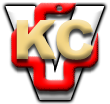 